คู่บัญชีที่ระบบบันทึกให้เมื่อนำข้อมูล  เกี่ยวกับเงินประกันอื่น เข้าสู่ระบบกรณีที่ 1 กรณีไม่บันทึกเป็นเจ้าหนี้รายตัวในระบบเบิก-จ่าย(AP) เป็นรายการเงินประกันที่ต้องนำฝากคลังเป็นเงินนอกงบประมาณฝากคลัง ขั้นตอนการบันทึกรายการบันทึกรับเงินประกัน (เข้าเงินฝากคลัง)  คือ1.1 บันทึกรับเงินประกันอื่น  สำหรับการบันทึกรายการผ่าน Terminal GFMIS ให้ใช้คำสั่งงาน (T- code) ในการบันทึกรายการ คือ ZRP_RBคู่บัญชีที่เกิดขึ้นคือ     เดบิต   เงินสด  หรือ  เช็ค					เครดิต   เงินประกันอื่น ๆ     (  211 20 10 199  ) 1.2 บันทึกนำส่งเงินประกันอื่น  สำหรับการบันทึกรายการผ่าน Terminal GFMIS ให้ใช้คำสั่งงาน (T- code) ในการบันทึกรายการ คือ ZRP_R2คู่บัญชีที่เกิดขึ้นคือ  เดบิต  บัญชีพักเงินฝากคลัง- จังหวัดXX   (110 10 20 4XX)    (9999)					เครดิต	เงินสด หรือ เช็ค  (รหัสหน่วยงาน)บันทึกปรับเพิ่มเงินฝากคลังสำหรับการบันทึกรายการผ่าน Terminal GFMIS ให้ใช้คำสั่งงาน (T-code) ในการบันทึกรายการ คือ ZRP_RXคู่บัญชีที่เกิดขึ้นคือ     เดบิต    เงินฝากคลัง                           (9999)                    		                   เครดิต     เงินรับฝากส่วนราชการ             (รหัสหน่วยงาน)ในกรณีนี้แหล่งของเงินเป็น xx26000   บันทึกการตั้งเบิกเพื่อจ่ายเงินประกันคืน (ต้องจ่ายผ่านส่วนราชการและใช้แหล่งของเงินเป็น  xx26000 เสมอ)เมื่อครบกำหนดจ่ายคืน ส่วนราชการจะต้องบันทึกรายการตั้งเบิกเพื่อจ่ายคืนเงินประกันสัญญาให้ผู้ขาย  สำหรับการบันทึกรายการผ่าน Terminal GFMIS ให้ใช้คำสั่งงาน (T-code) ในการบันทึกรายการ คือ ZFB60_KN ซึ่งระบบจะทำการปรับลดเงินฝากคลังให้อัตโนมัติคู่บัญชีที่เกิดขึ้น คือ  เดบิต  เงินประกันอื่น ๆ ( 211 20 10 199 )			เครดิต  ใบสำคัญค้างจ่ายอนุมัติรายการขอเบิกสำหรับส่วนราชการ      อนุมัติรายการผ่าน Terminal T-Code ZPMTR_0 (อนุมัติขั้นที่ 1) และ ZPMTR_A (อนุมัติขั้นที่ 2) เมื่อกรมบัญชีกลางจ่ายเงินให้หน่วยงานแล้ว หน่วยงานบันทึกรายการจ่ายเงินคืนผ่าน Terminal GFMIS ให้ใช้คำสั่งงาน (T-code) ในการบันทึกรายการ คือ ZF_53_PMคู่บัญชีที่เกิดขึ้นคือ  เดบิต ใบสำคัญค้างจ่าย		เครดิต  เงินฝากส่วนราชการ – นอกงบประมาณ (110 10 20 604)1. บันทึกรับเงินประกัน (เข้าเงินฝากคลัง)1.1  การบันทึกรับเงินประกันอื่น : ZRP_RB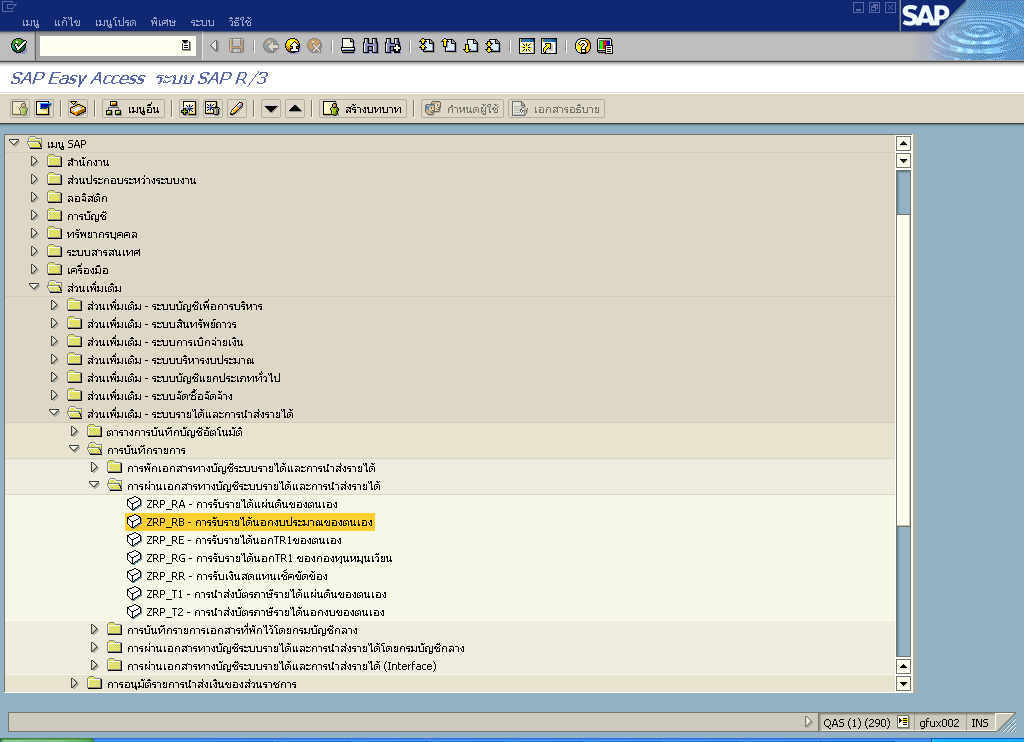 รูปที่ 1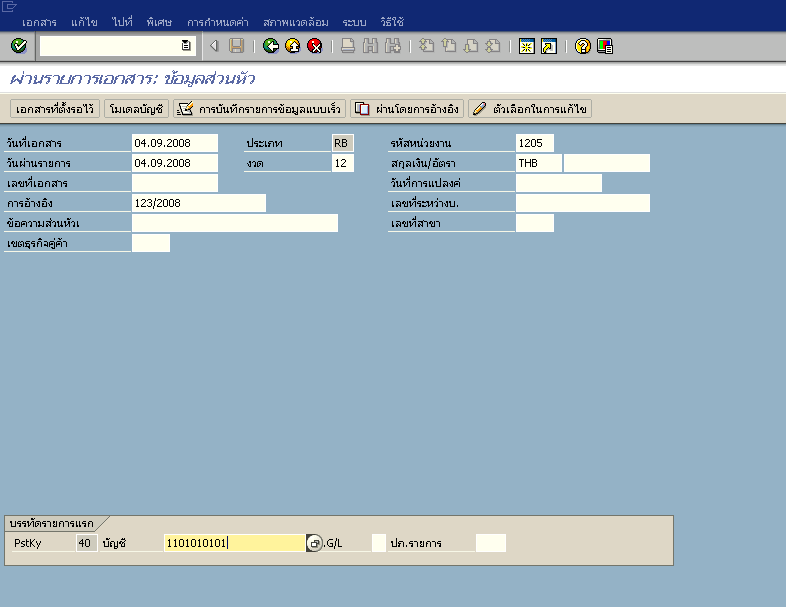 รูปที่ 2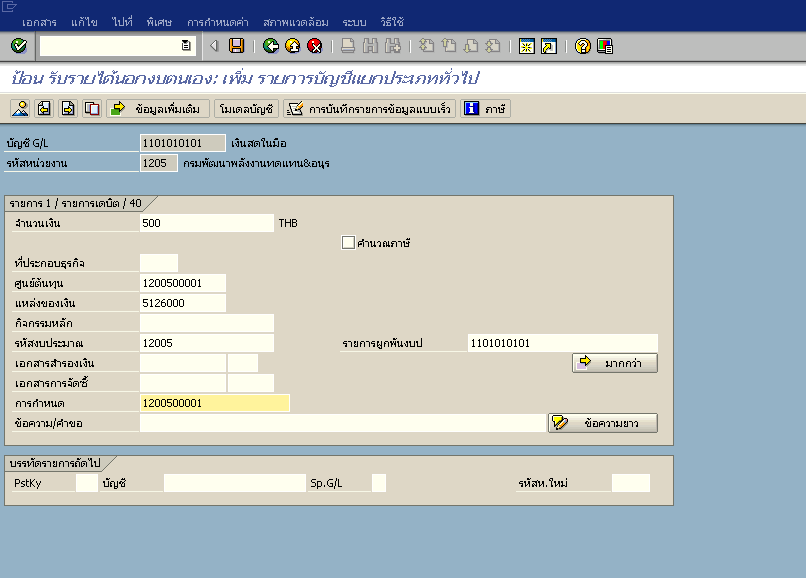 รูปที่ 3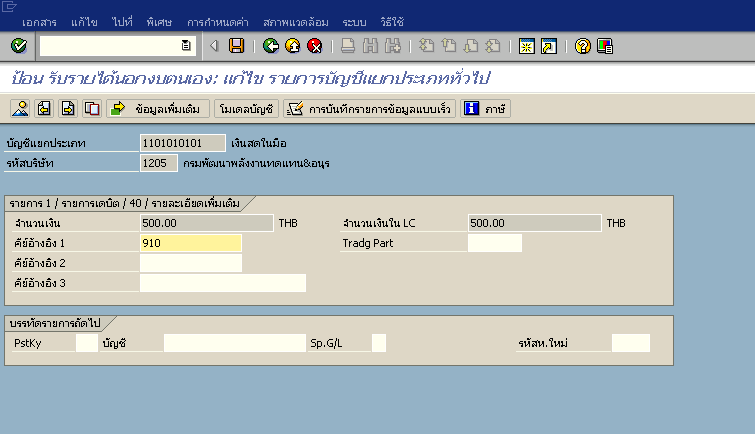 รูปที่ 4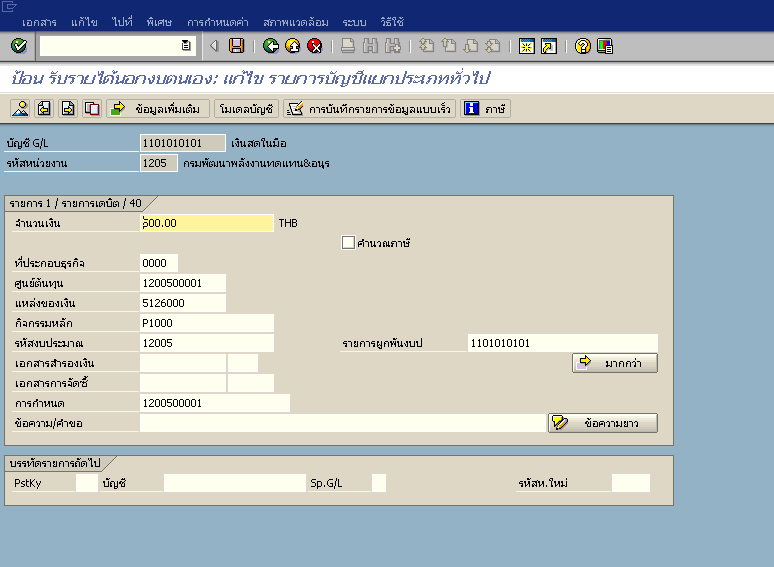 รูปที่ 5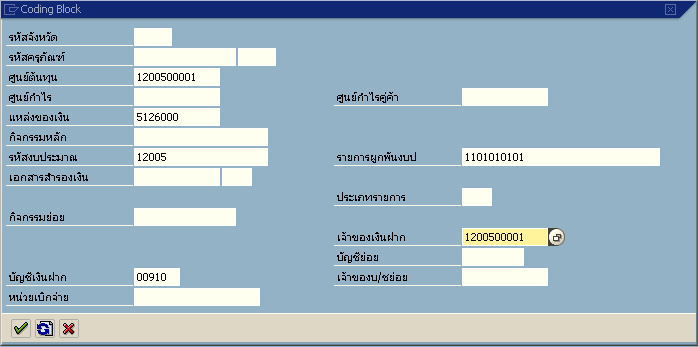 รูปที่ 6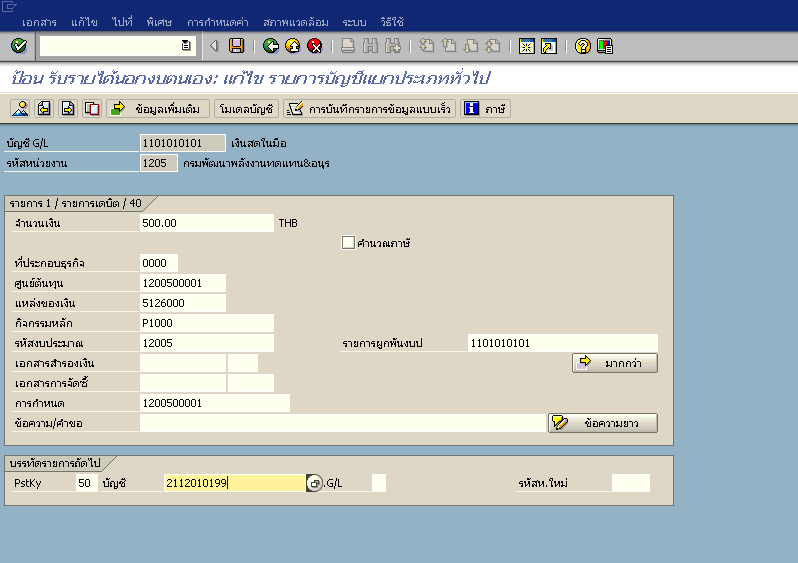 รูปที่  7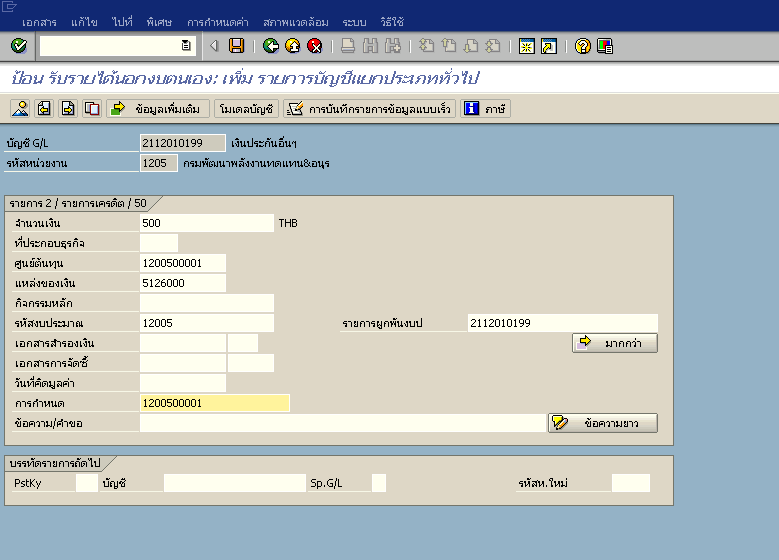 รูปที่ 8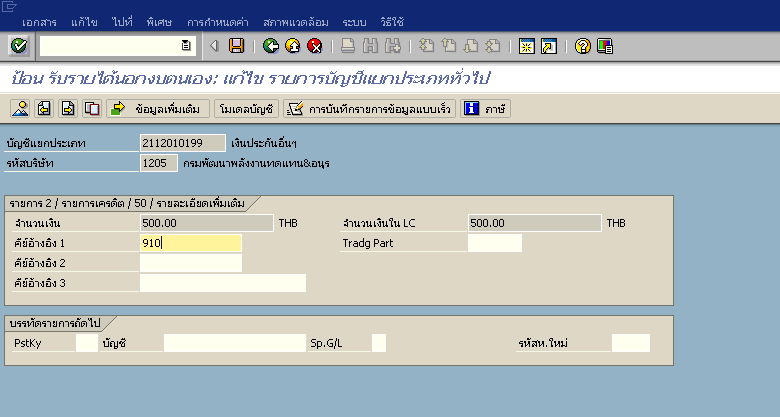 รูปที่ 9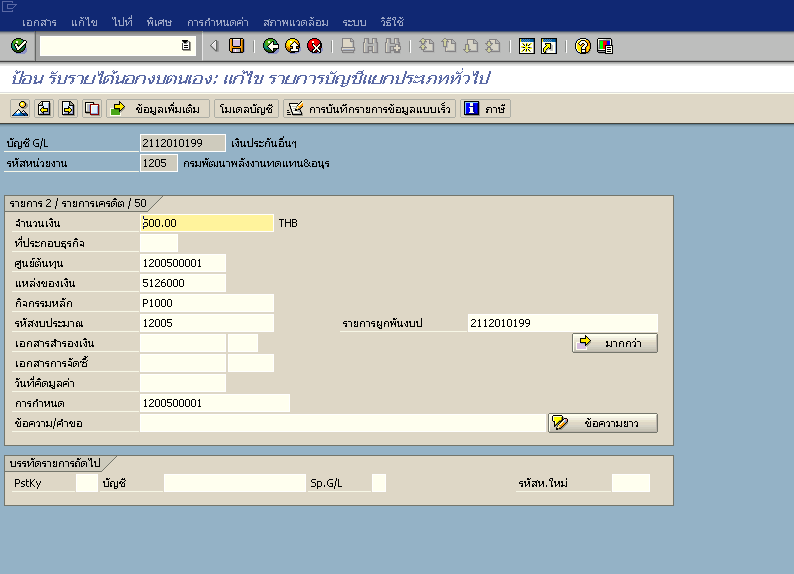 รูปที่  10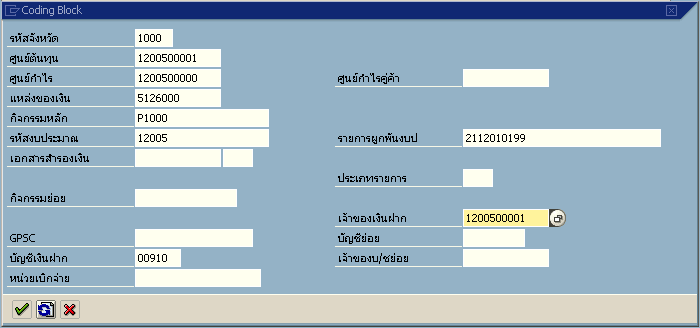 รูปที่  11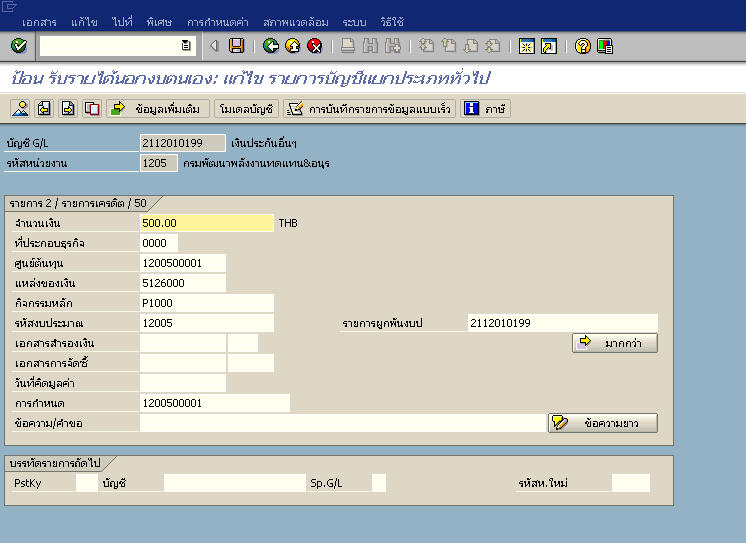 รูปที่  12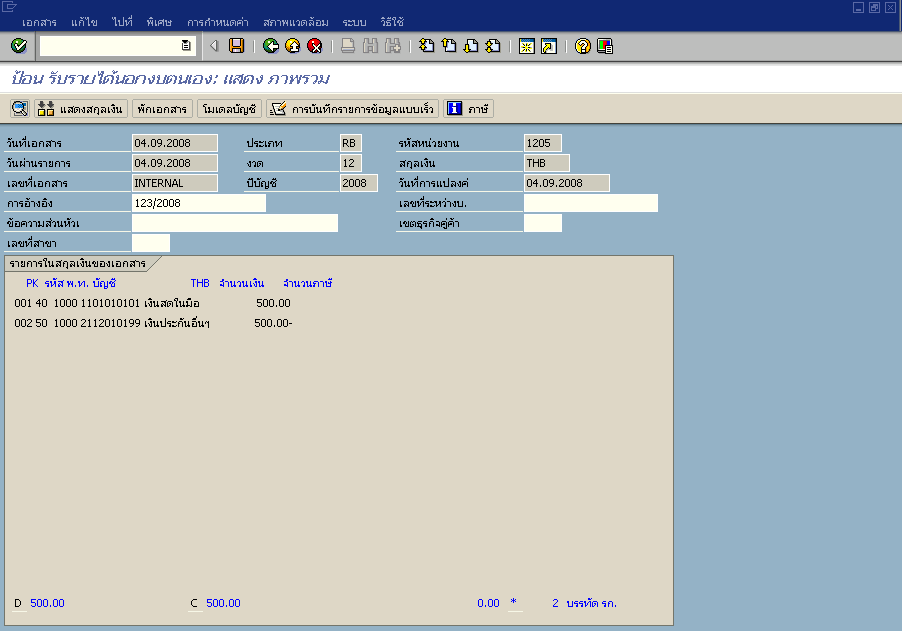 รูปที่  13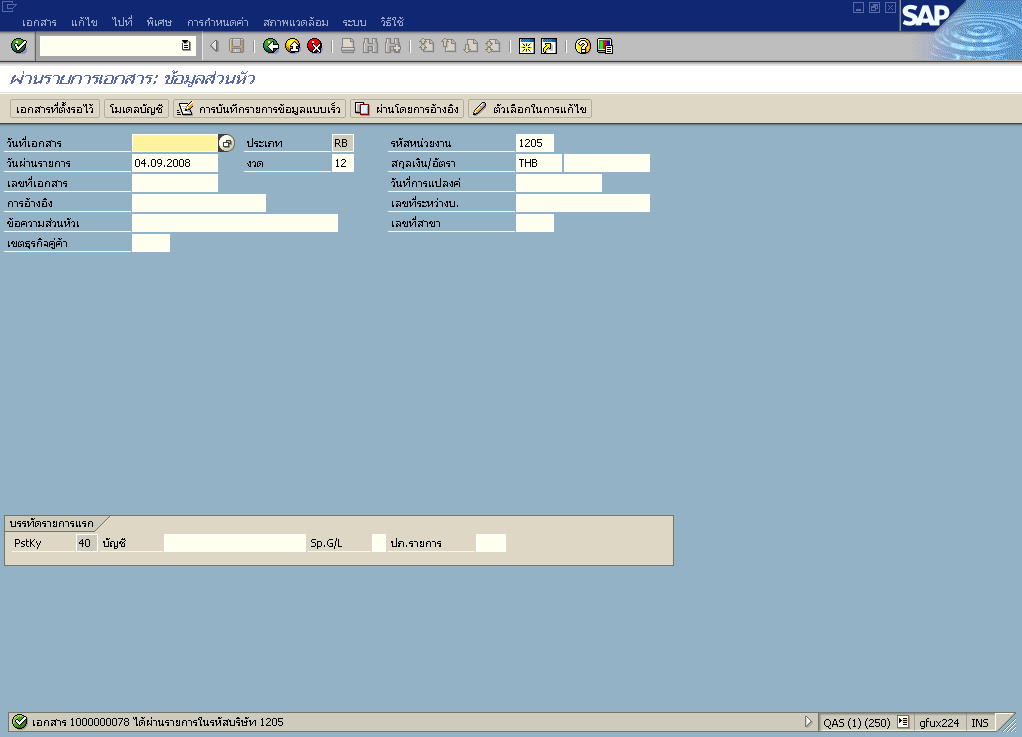 รูปที่ 14 1.2  การบันทึกนำส่งเงินประกันอื่น  : ZRP_R2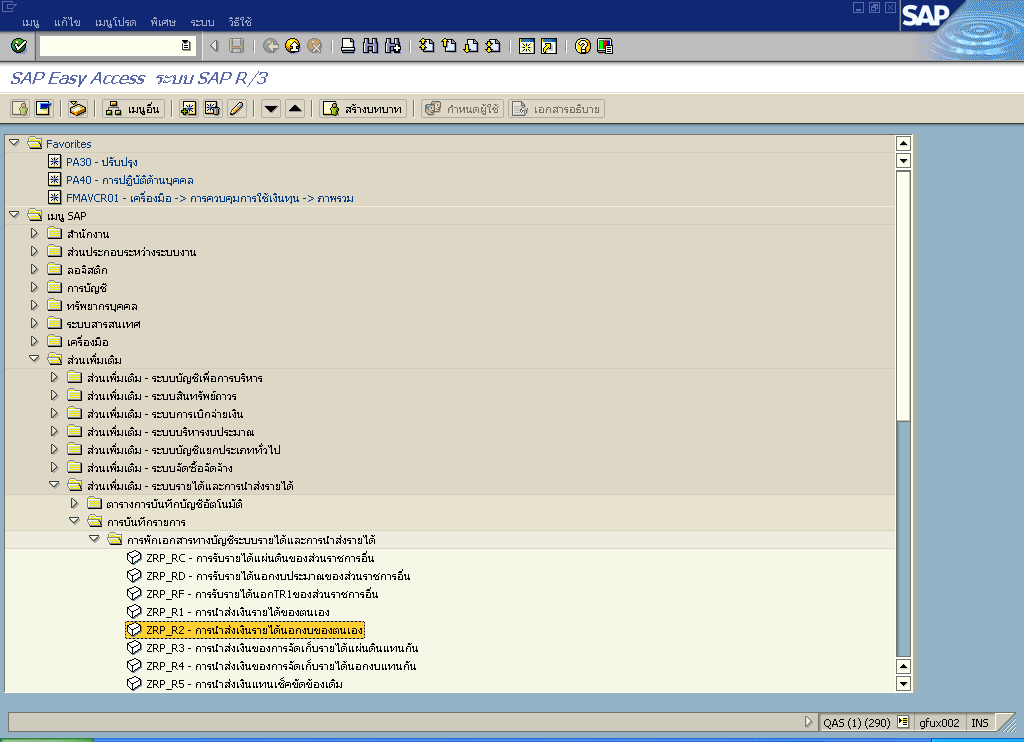 รูปที่ 1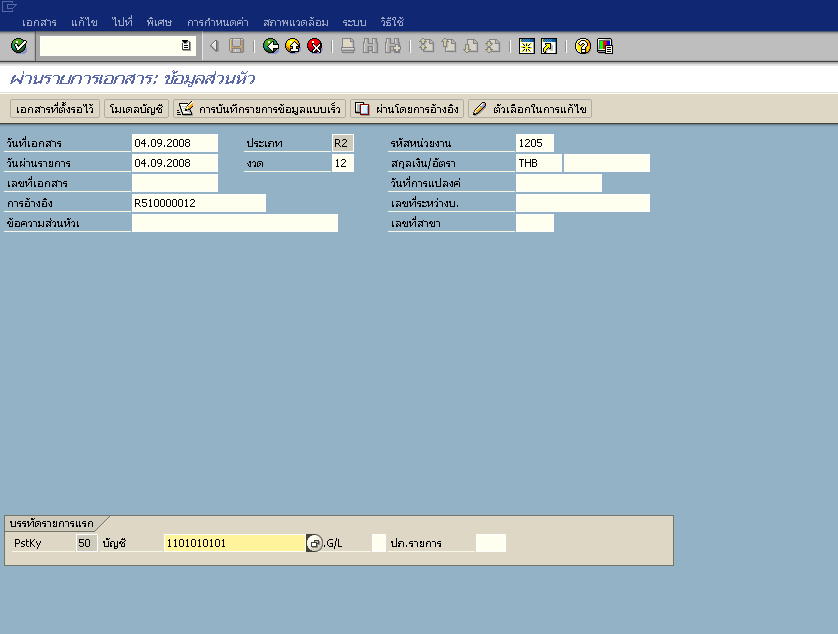 รูปที่ 2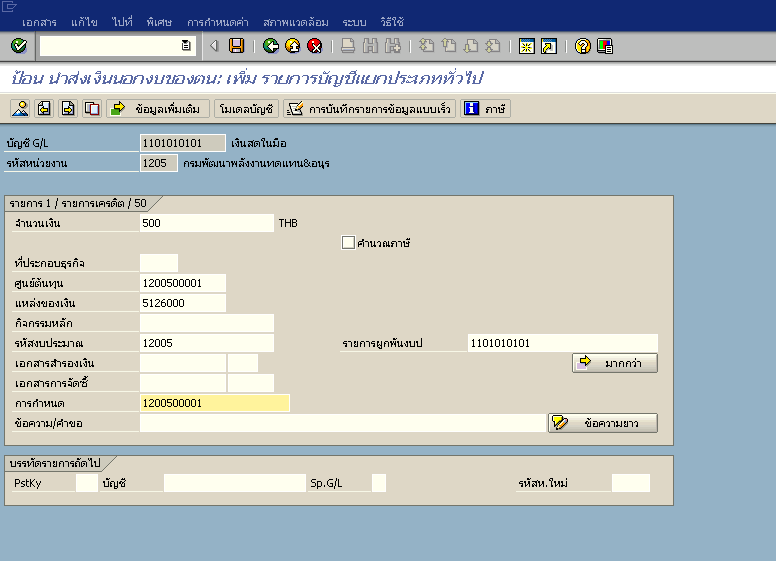 รูปที่ 3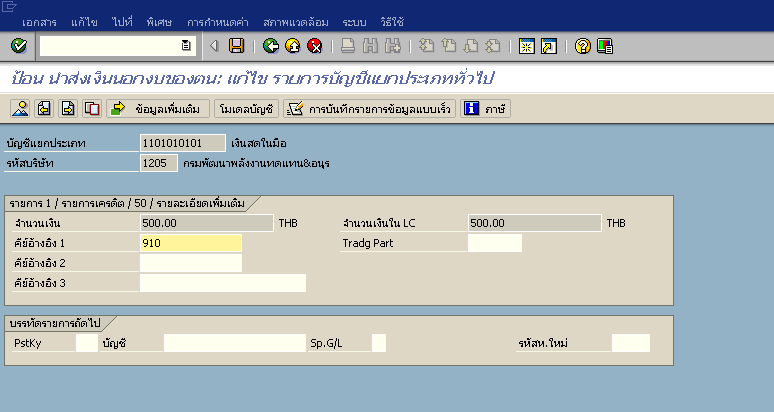 รูปที่ 4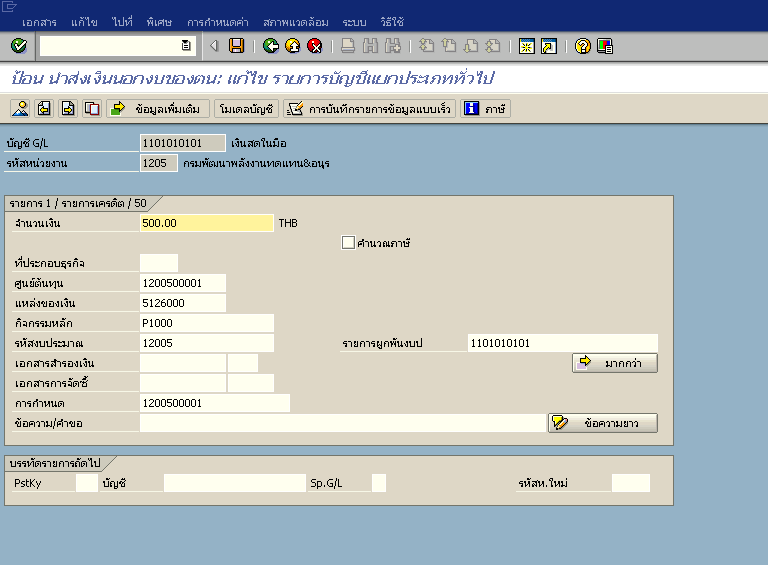 รูปที่ 5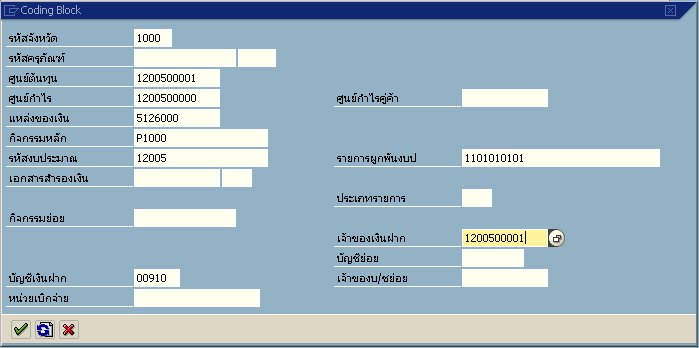 รูปที่ 6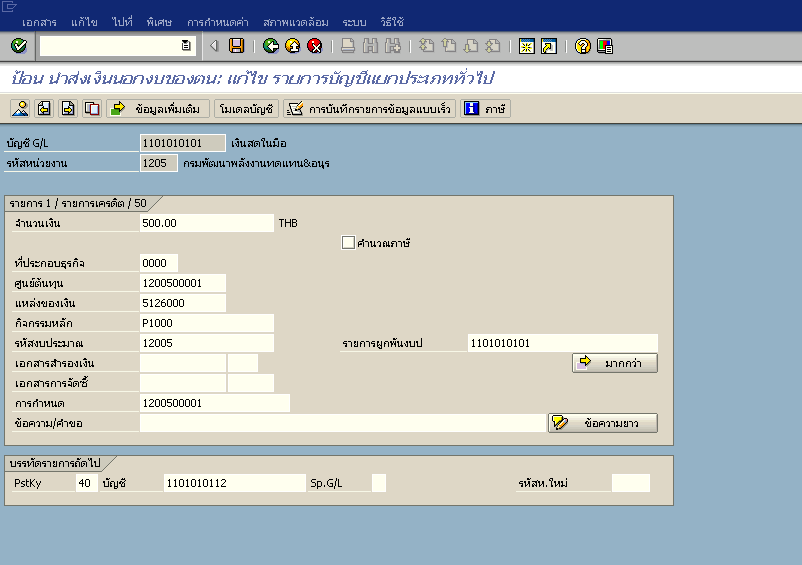 รูปที่ 7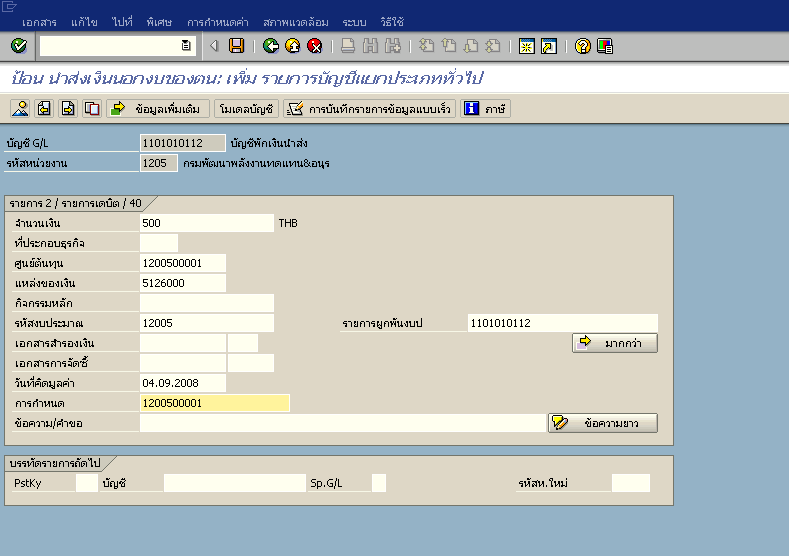 รูปที่ 8 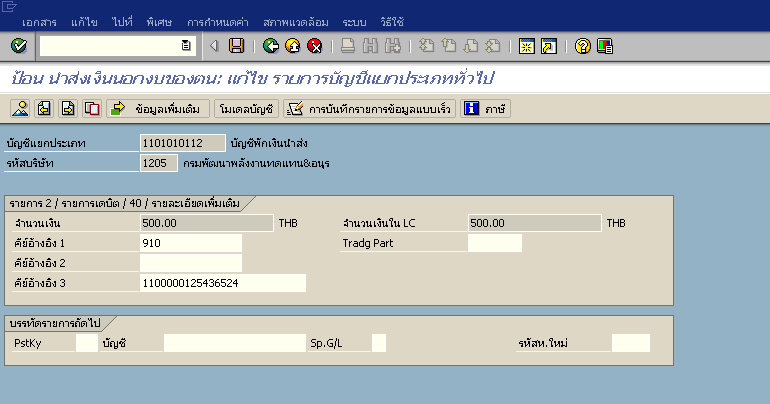 รูปที่ 9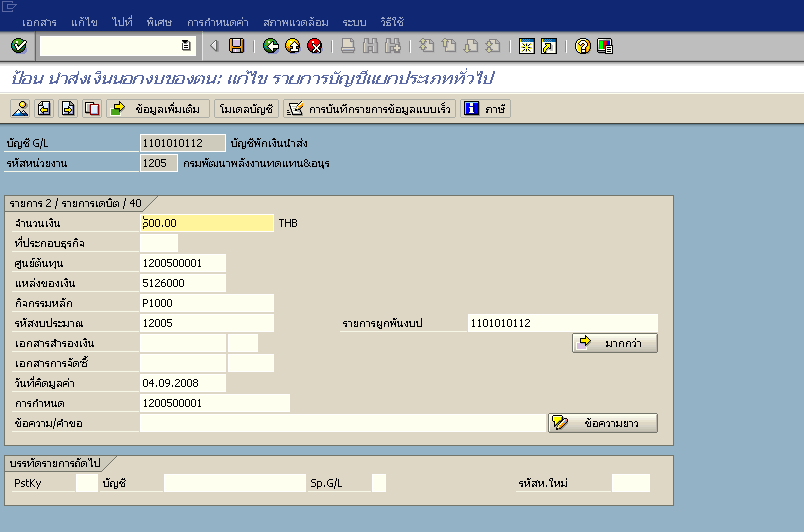 รูปที่ 10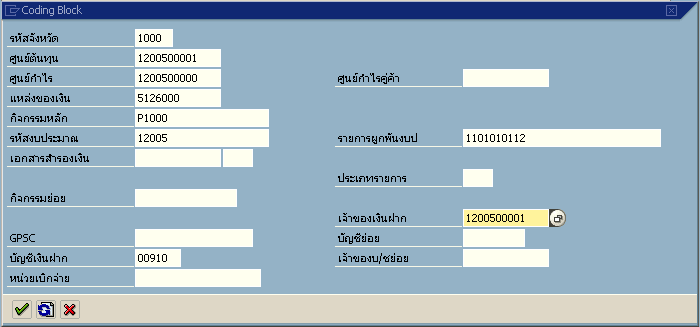 รูปที่ 11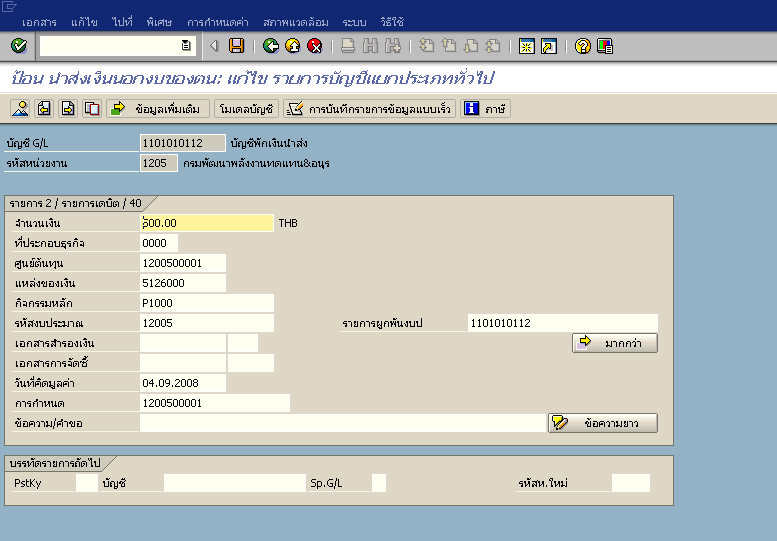 รูปที่ 12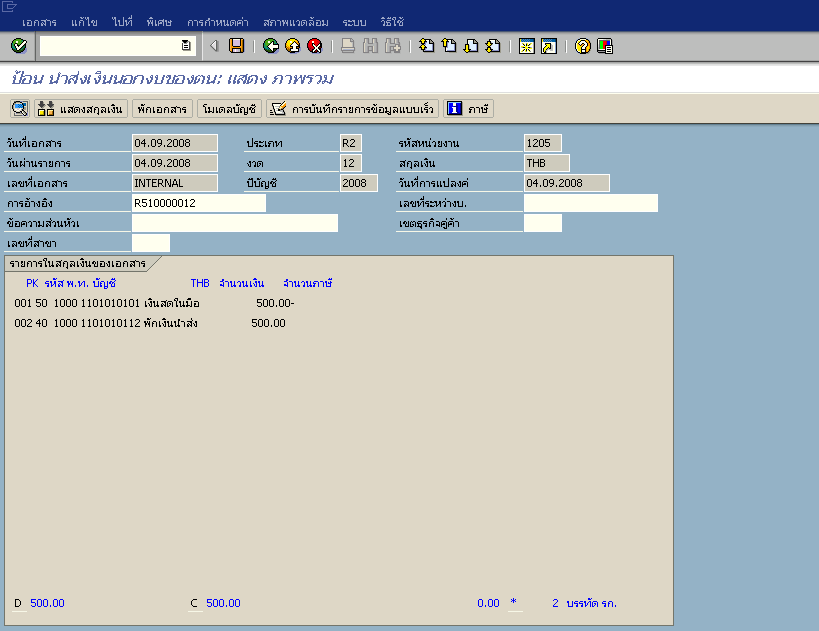 รูปที่ 13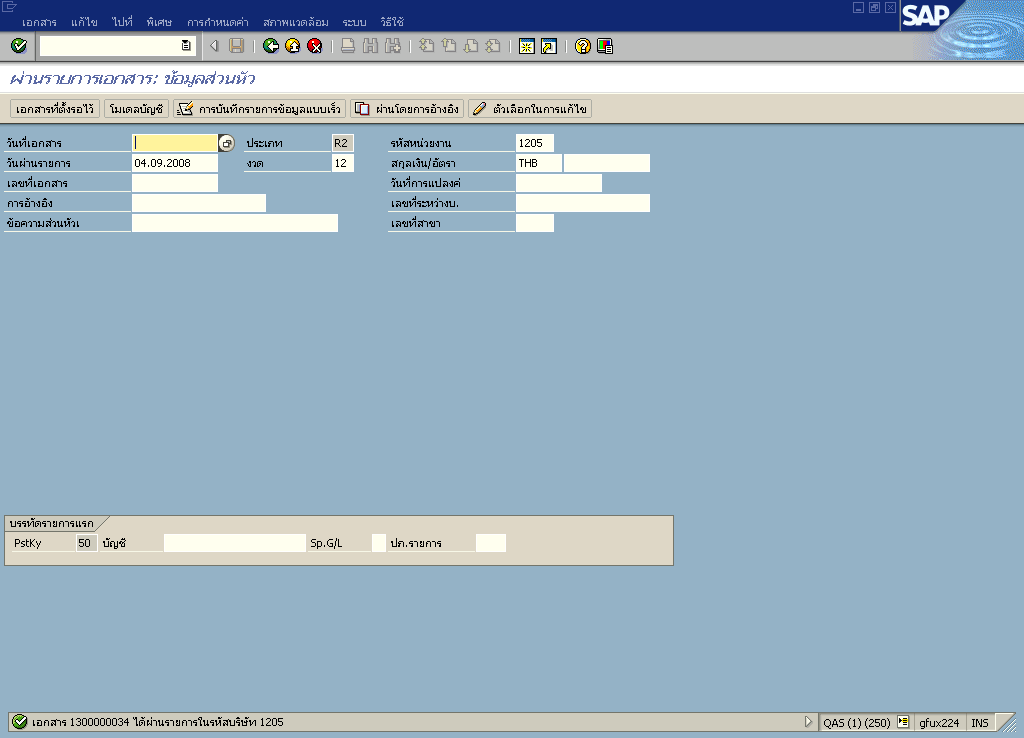 รูปที่ 142. การบันทึกปรับเพิ่มเงินฝากคลัง : ZRP_RX        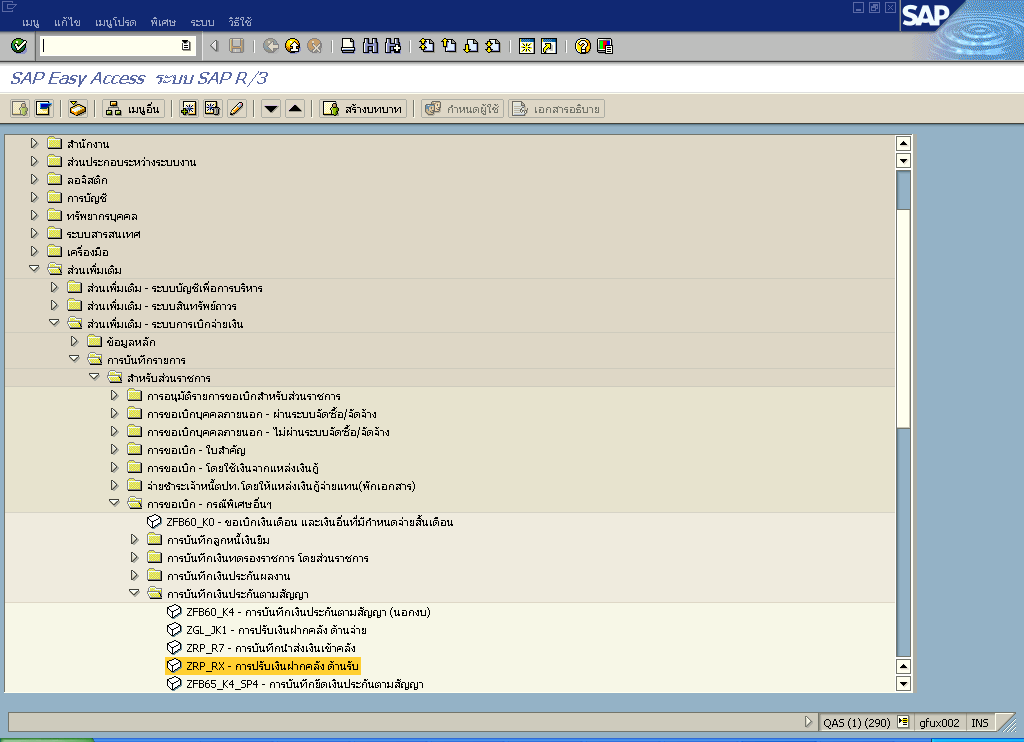 รูปที่ 14รูปที่ 1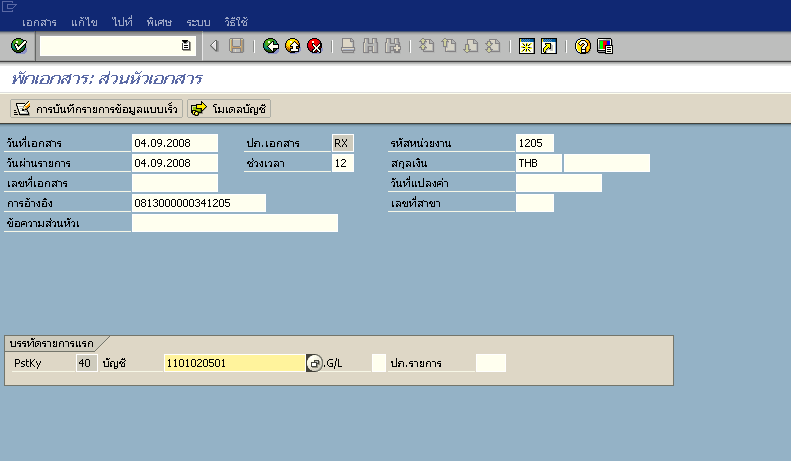 รูปที่ 2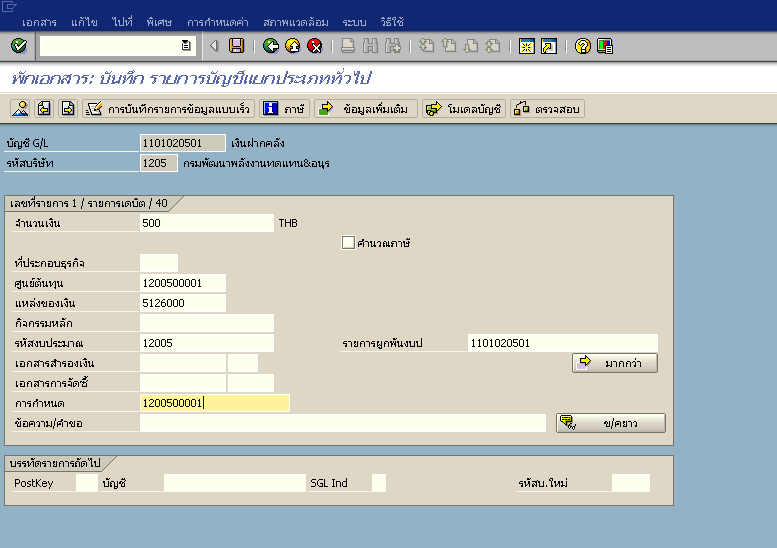 รูปที่ 3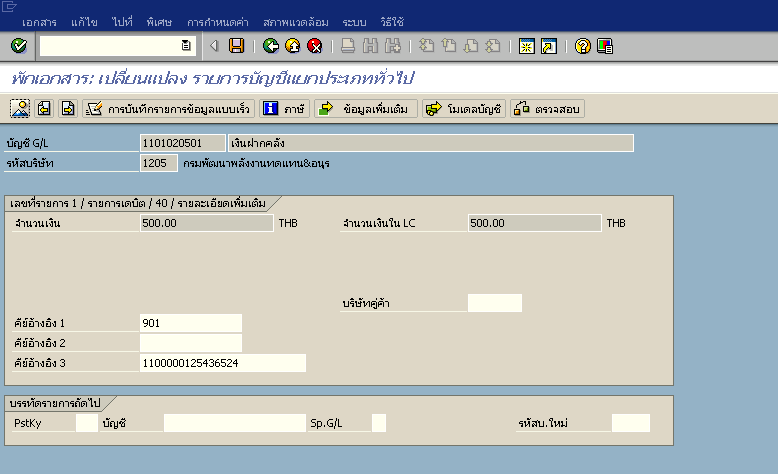 รูปที่ 4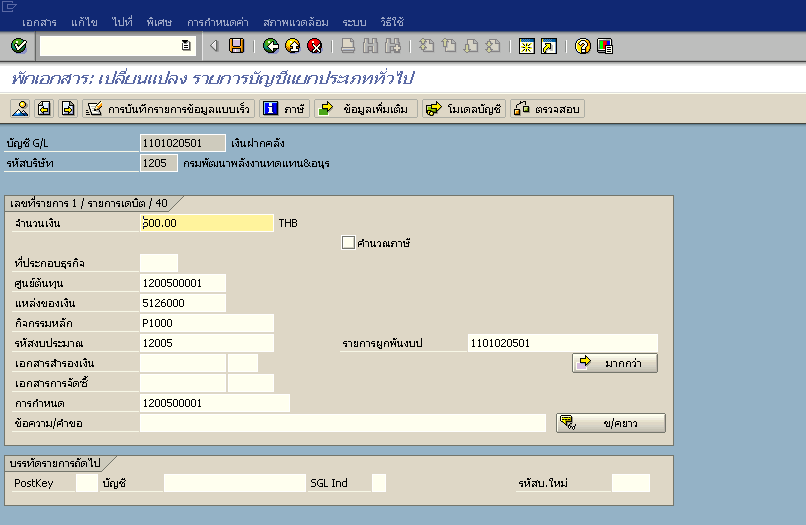 รูปที่ 5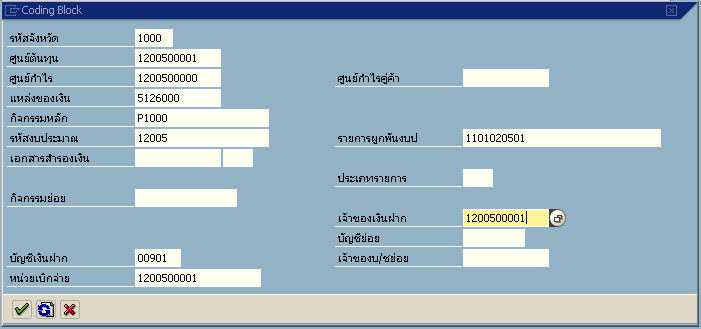 รูปที่ 6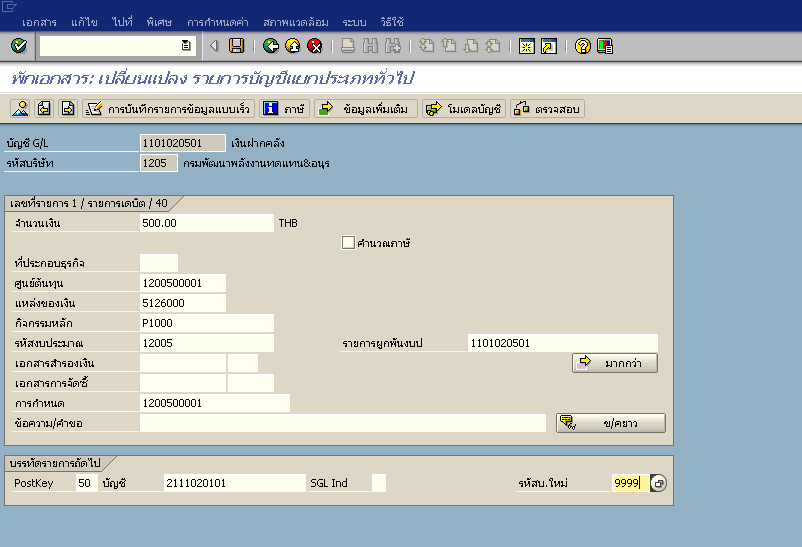 รูปที่ 7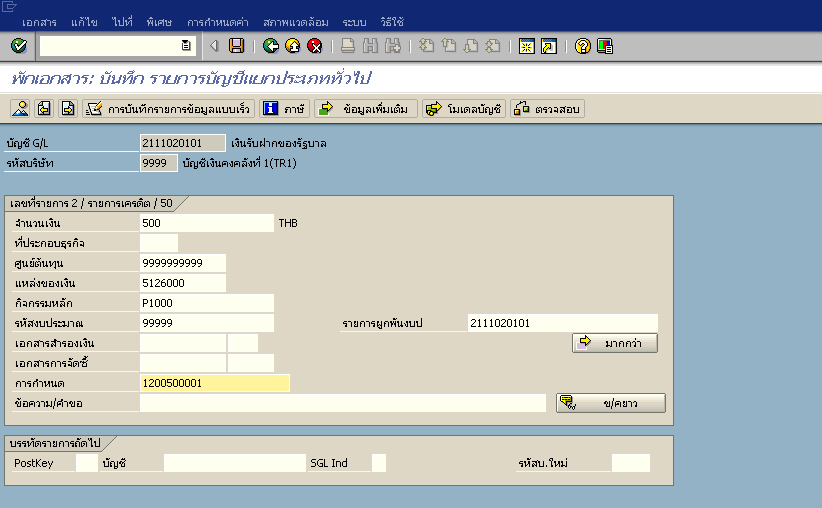 รูปที่ 8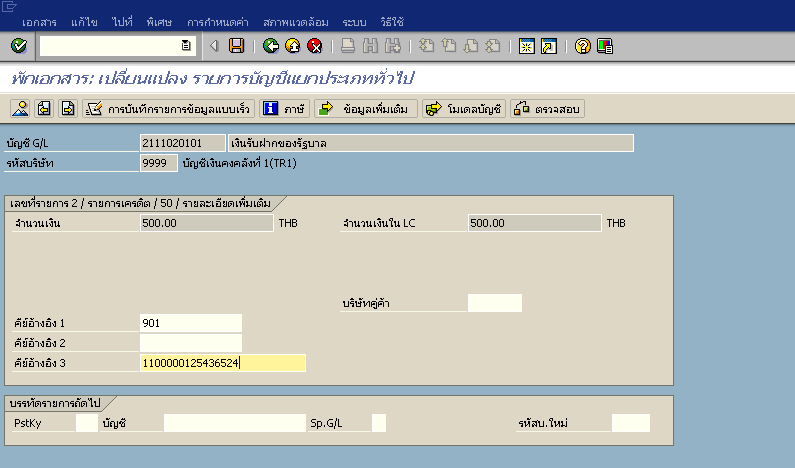 รูปที่ 9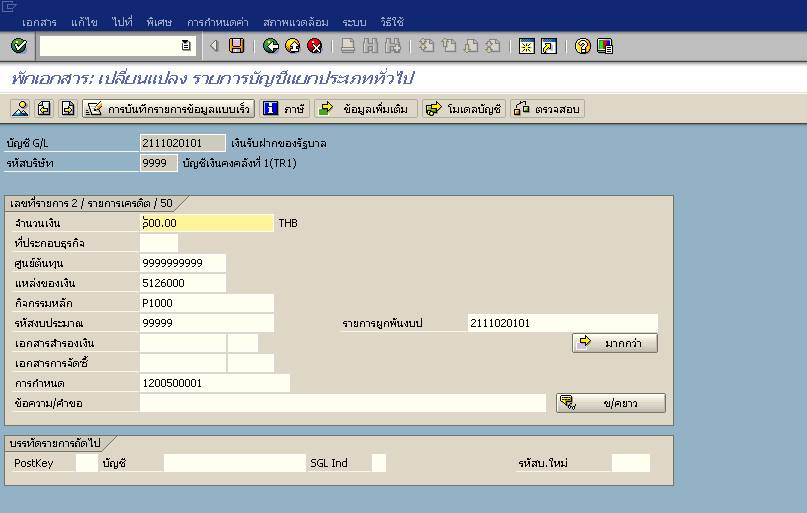 รูปที่ 10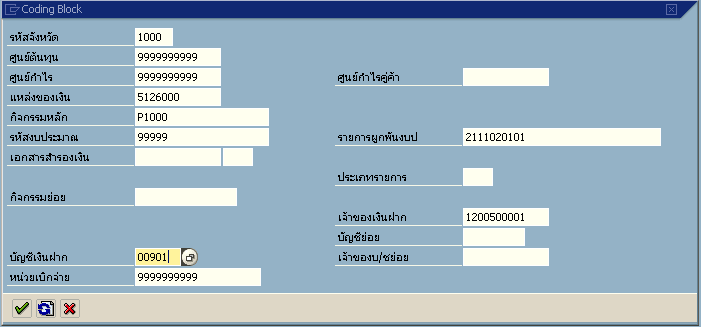 รูปที่ 11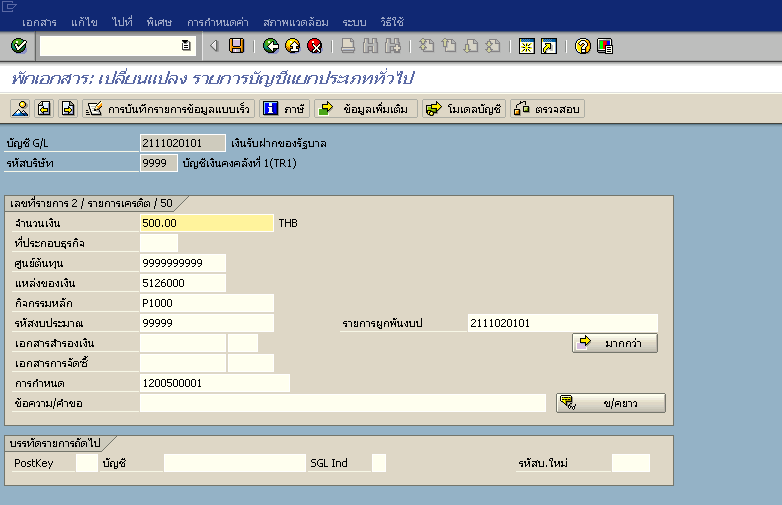 รูปที่ 12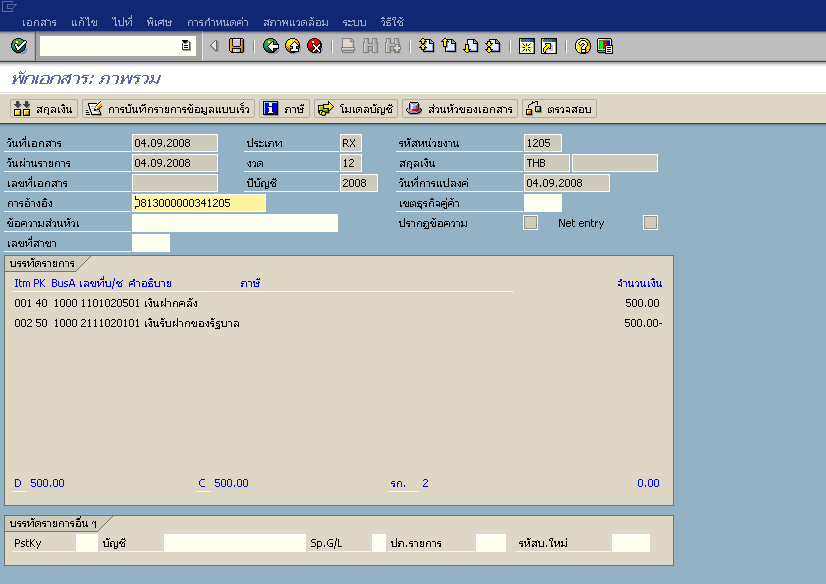 รูปที่ 13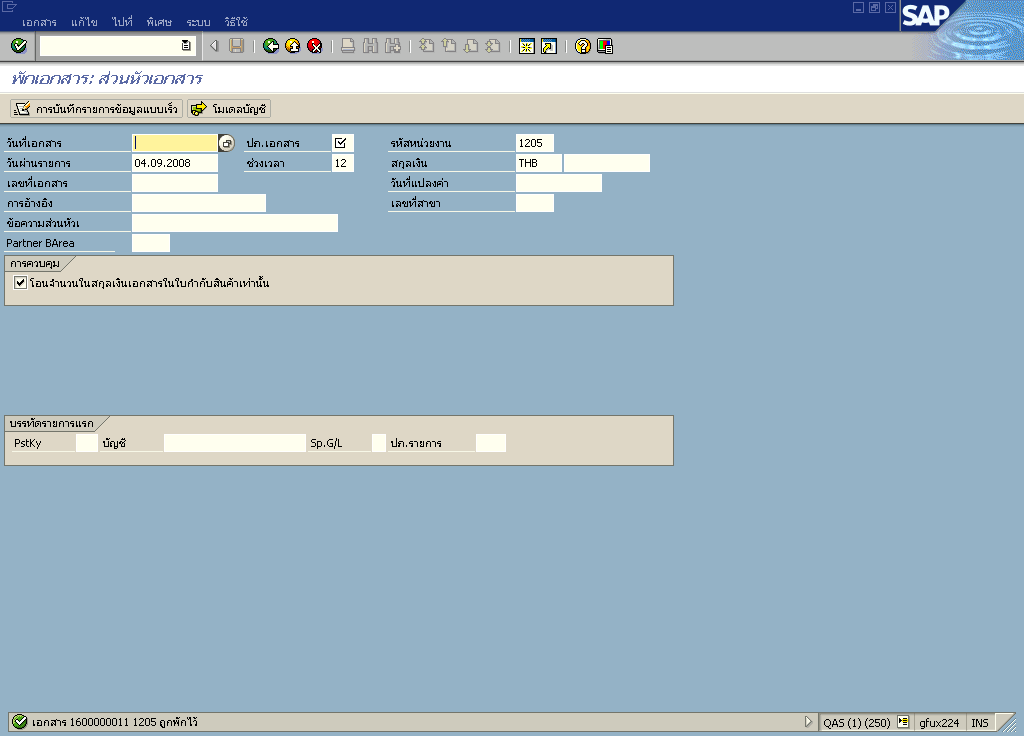 รูปที่  143. การบันทึกการตั้งเบิกเพื่อจ่ายเงินประกันคืน : ZFB60_KN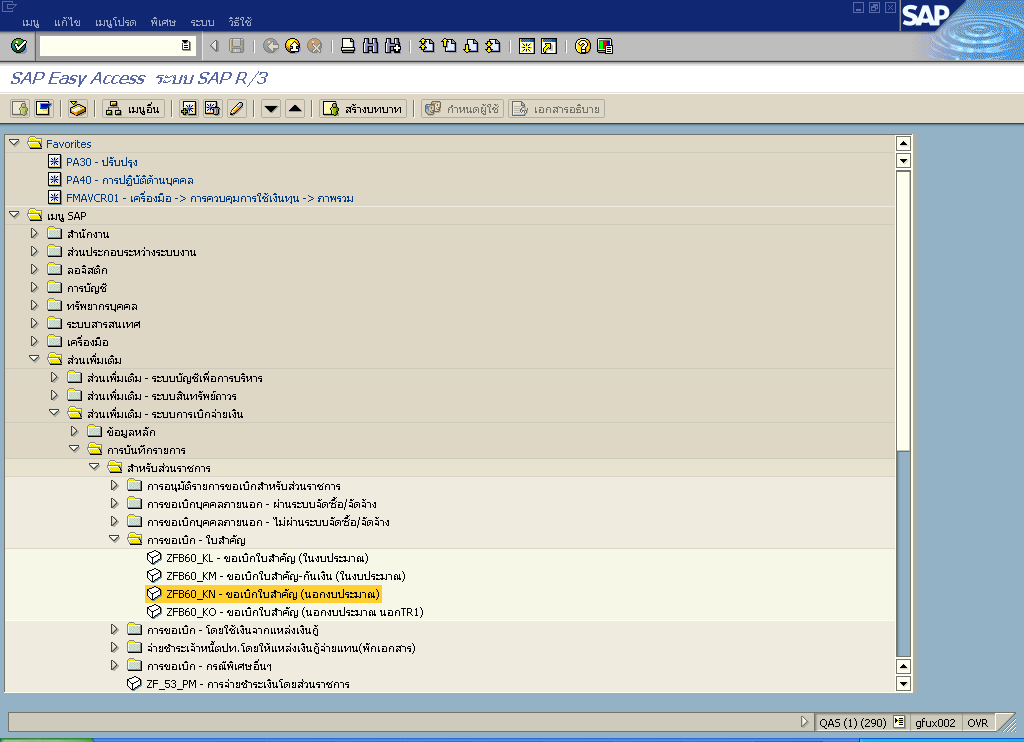 รูปที่ 1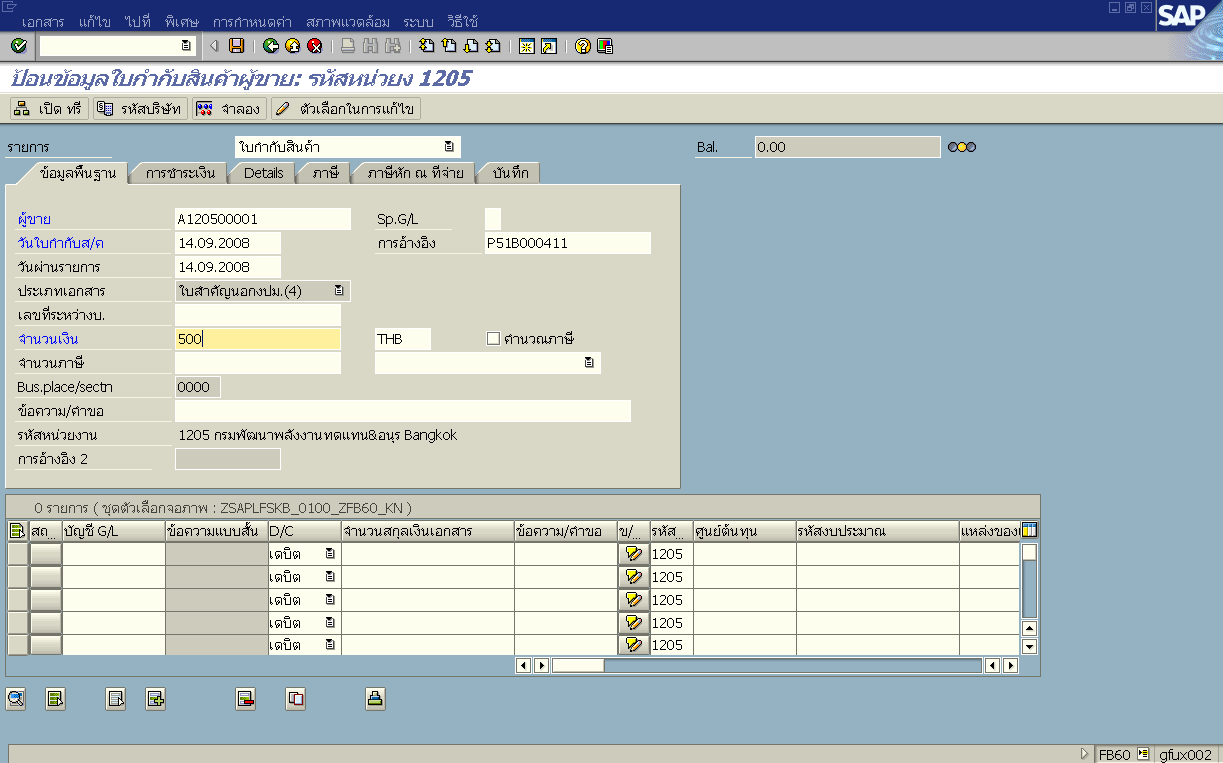 รูปที่ 2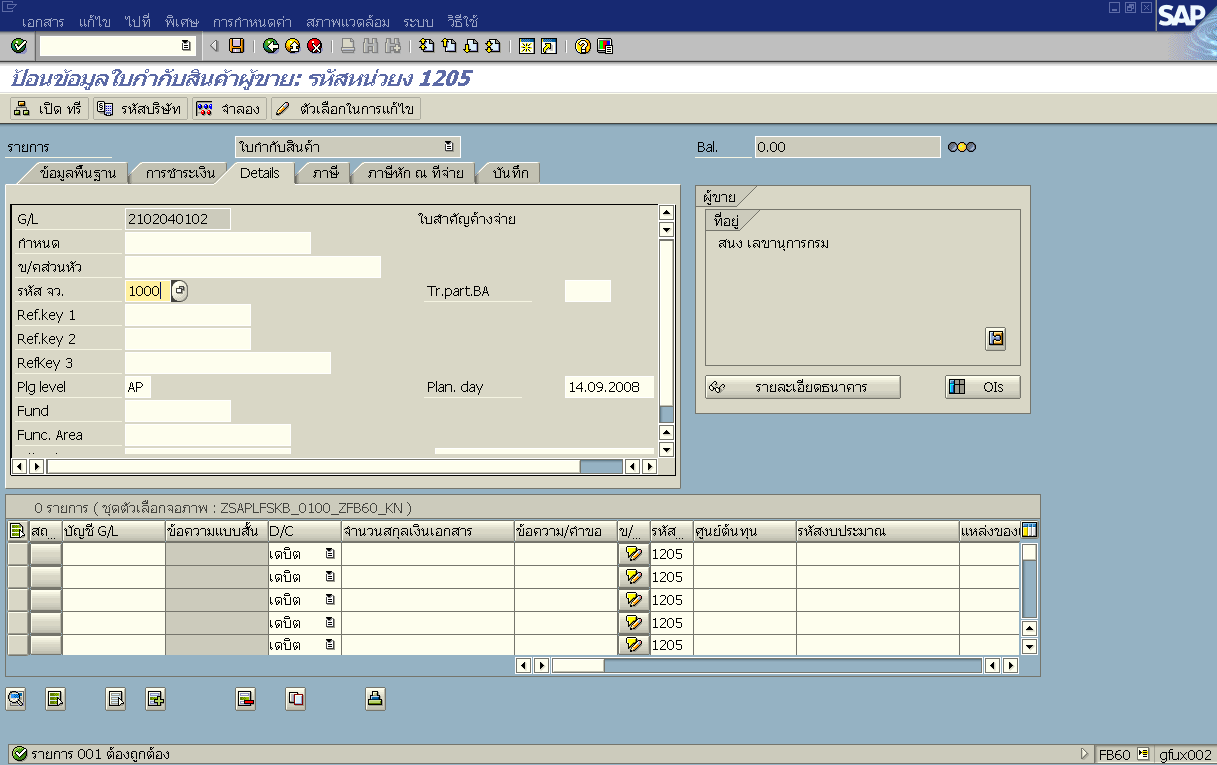 รูปที่ 3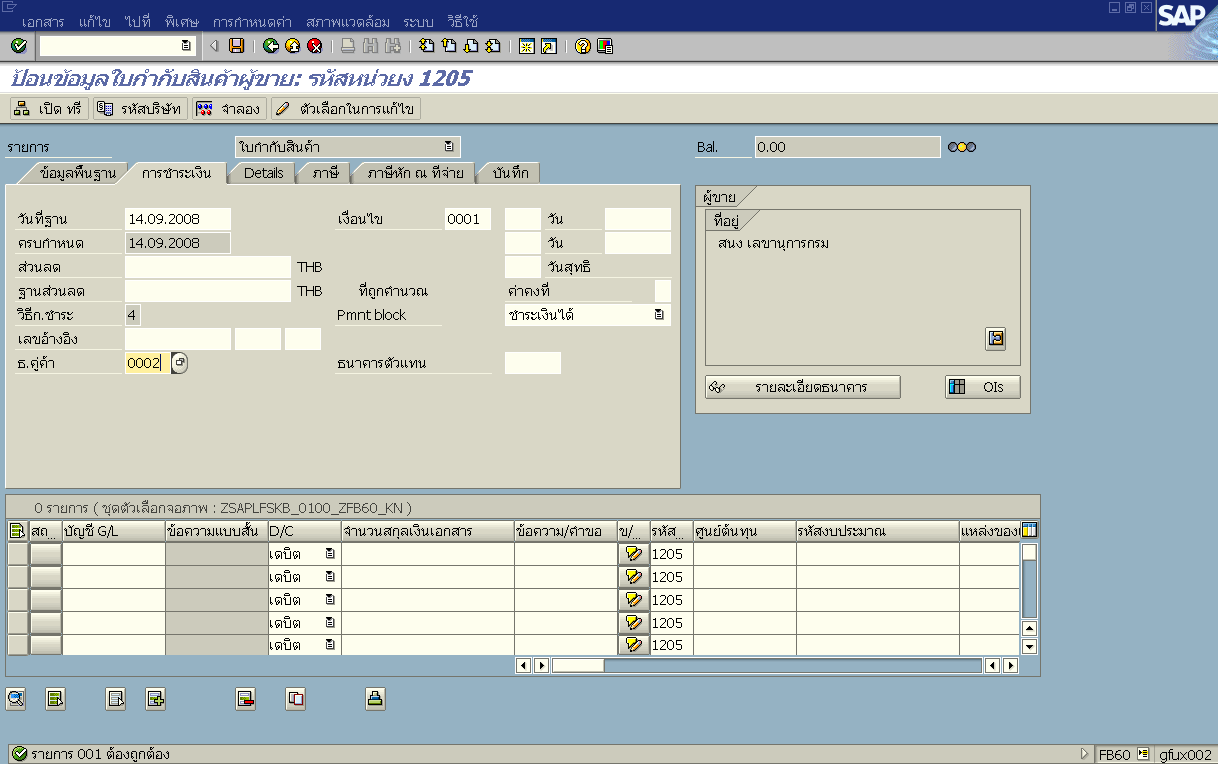 รูปที่ 4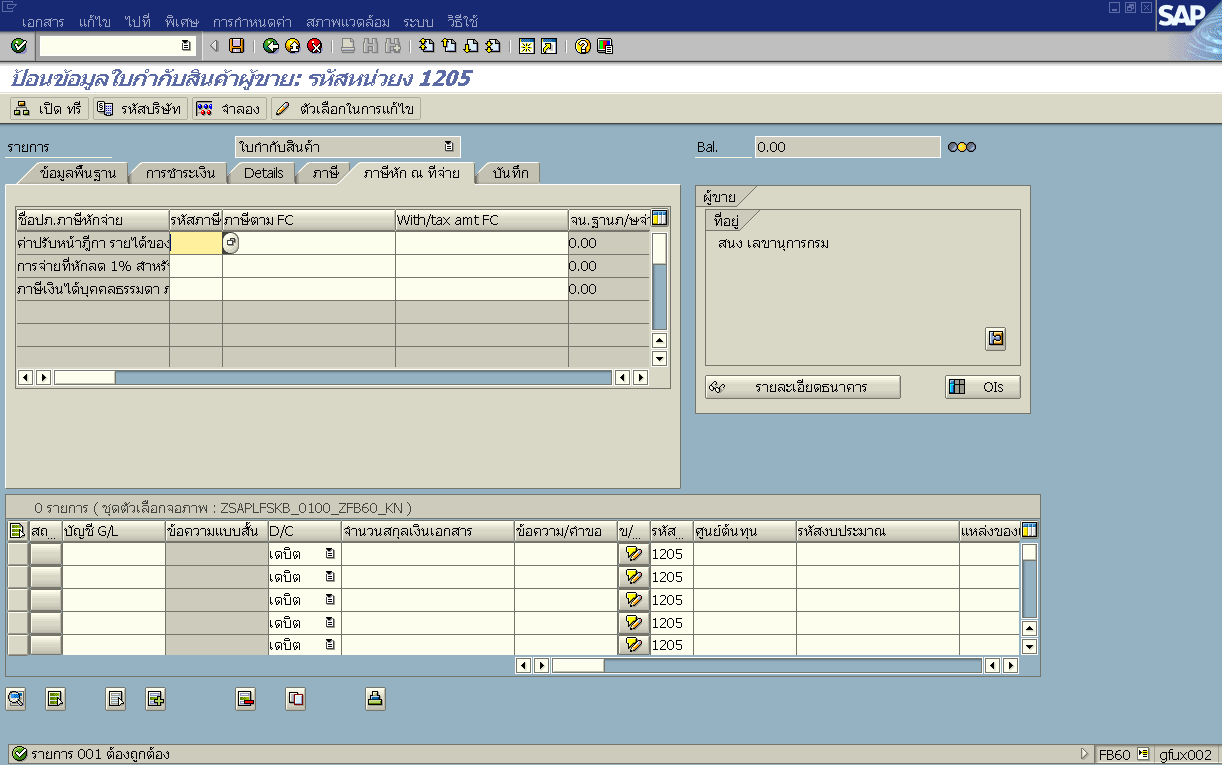 รูปที่ 5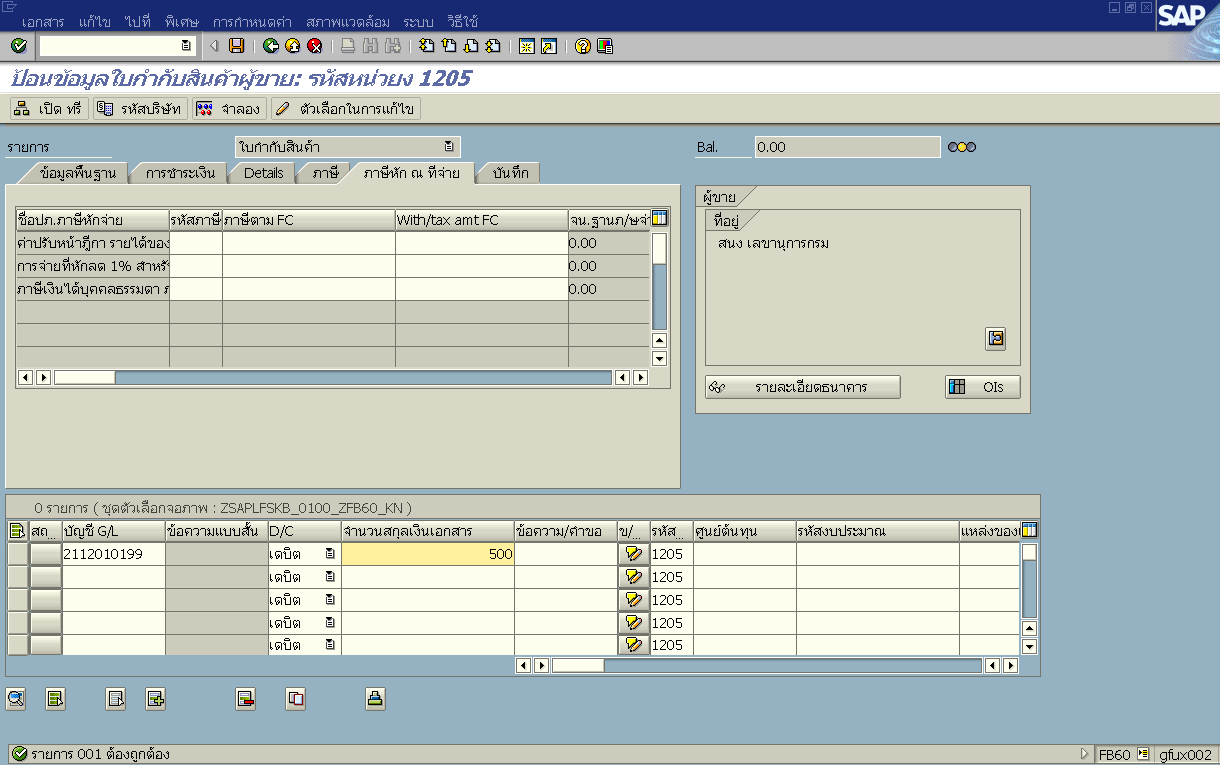 รูปที่ 6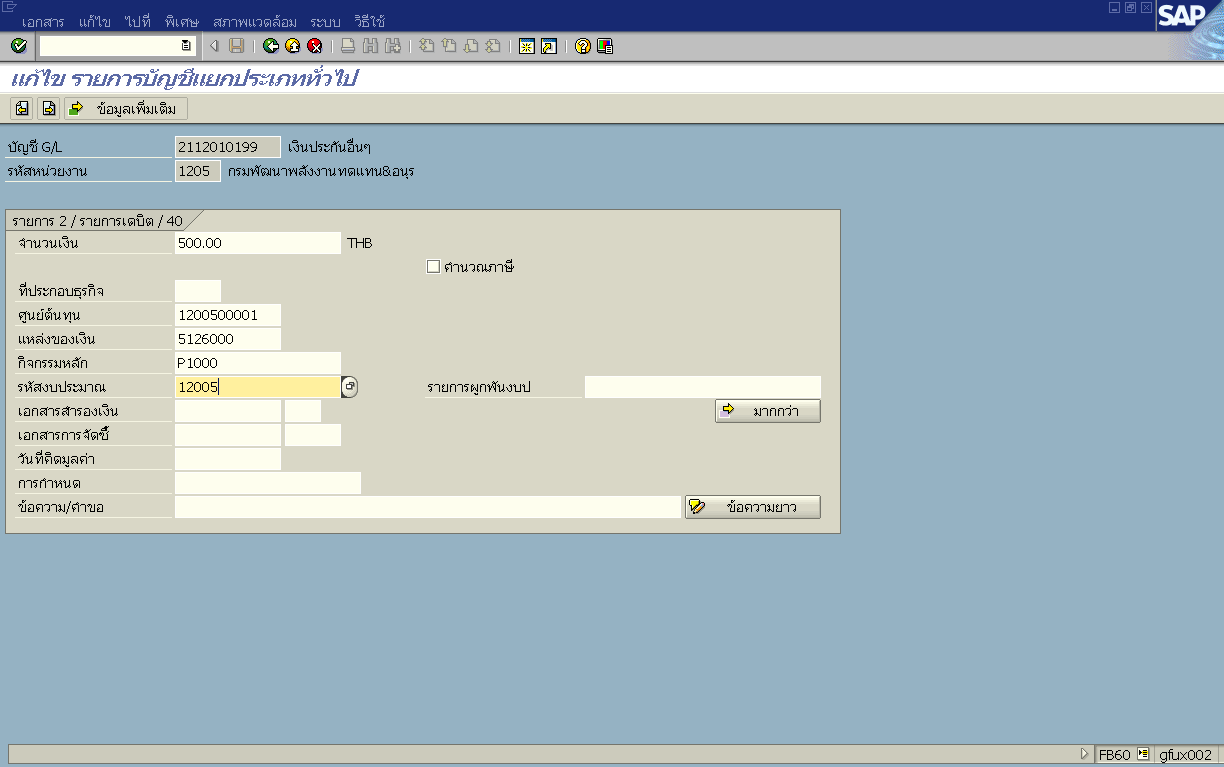 รูปที่ 7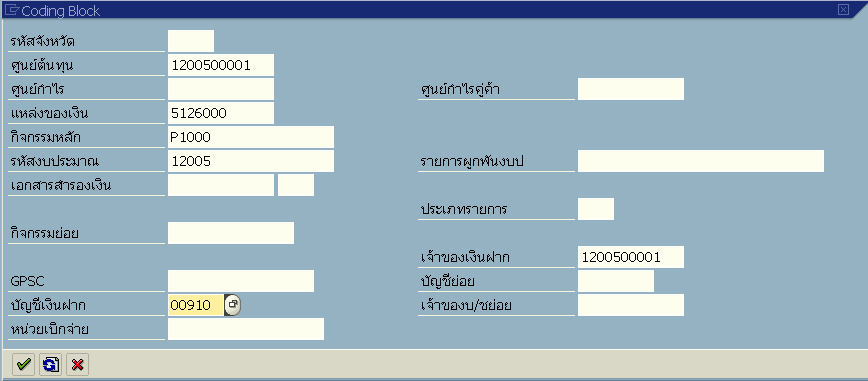 รูปที่ 8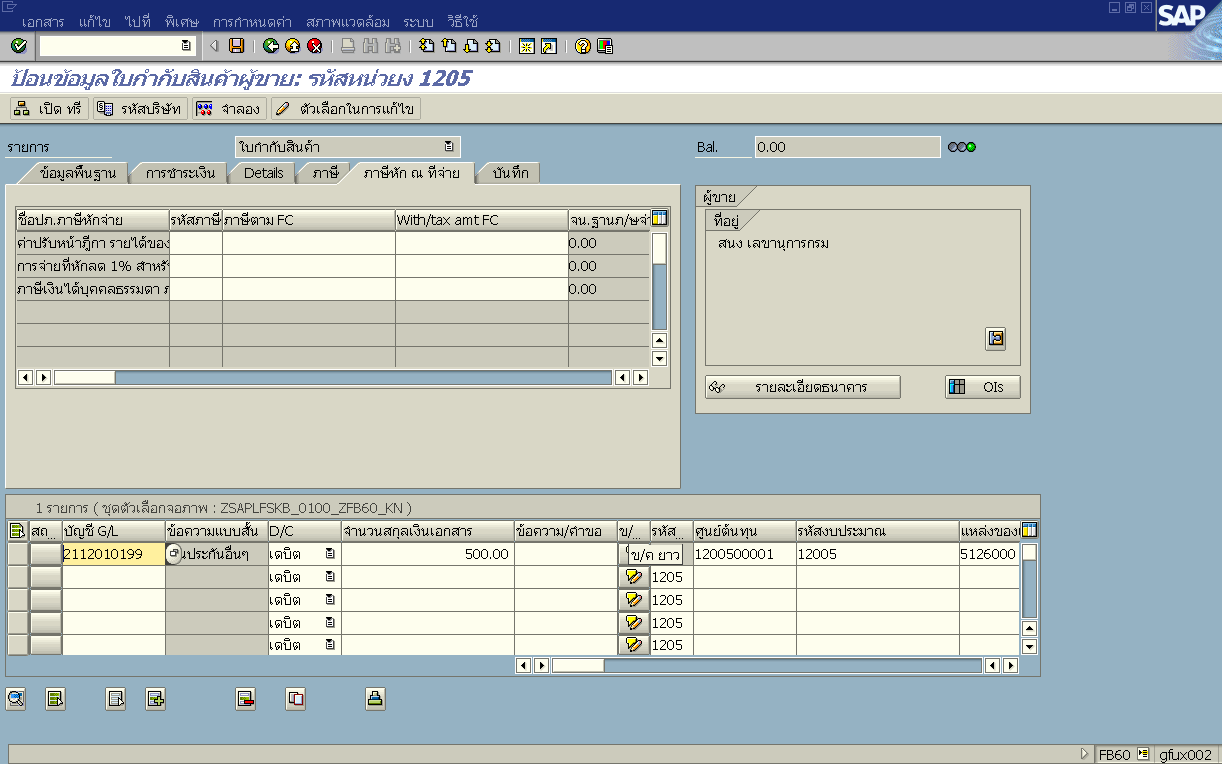 รูปที่  9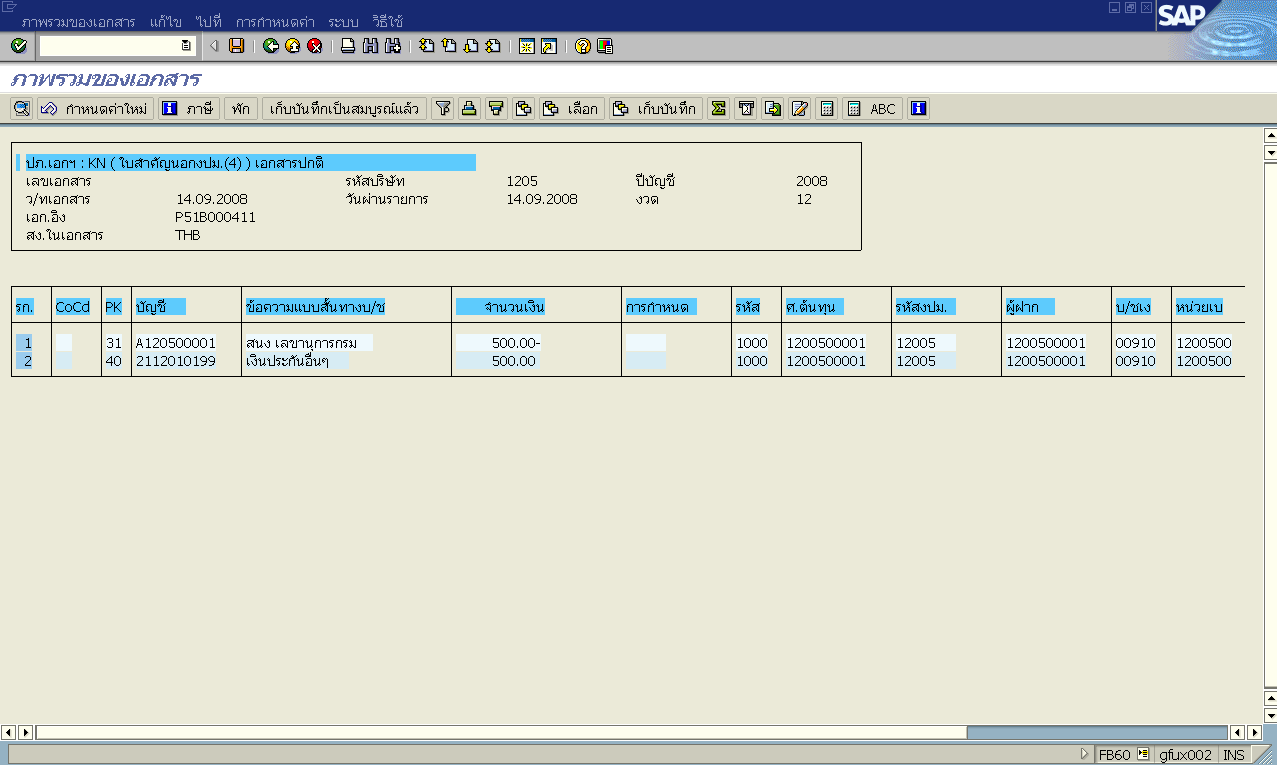 รูปที่ 10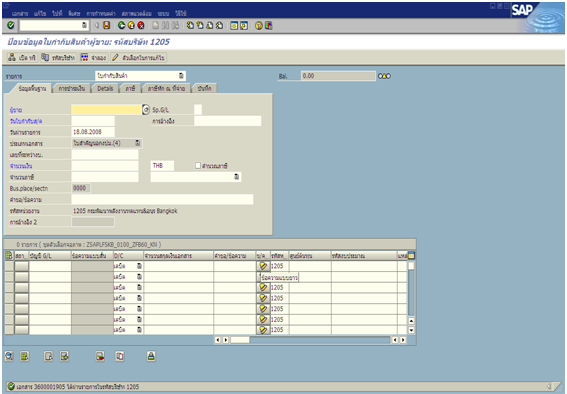                                                                     รูปที่ 11อนุมัติรายการขอเบิกสำหรับส่วนราชการ      อนุมัติรายการผ่าน Terminal  T-Code ZPMTR_0 (อนุมัติขั้นที่ 1) และ ZPMTR_A (อนุมัติขั้นที่ 2) เมื่อกรมบัญชีกลางจ่ายเงินให้หน่วยงานแล้วหน่วยงานบันทึกรายการจ่ายเงินคืนผ่าน Terminal GFMIS ให้ใช้คำสั่งงาน (T-code) ในการบันทึกรายการ คือ ZF_53_PMคู่บัญชีที่เกิดขึ้นคือ  เดบิต ใบสำคัญค้างจ่าย		เครดิต  เงินฝากส่วนราชการ – นอกงบประมาณ ( 110 10 20 604 )การบันทึกบันทึกรับเงินประกันอื่น  การบันทึกบันทึกรับเงินประกันอื่น  การบันทึกบันทึกรับเงินประกันอื่น  เมนู :SAP  Menu  ส่วนเพิ่มเติม  ส่วนเพิ่มเติม-ระบบรายได้และการนำส่งรายได้  การบันทึกรายการ  สำหรับส่วนราชการ การผ่านเอกสารทางบัญชีระบบรายได้และการนำส่งรายได้   ZRP_RB – การรับรายได้นอกงบประมาณของตนเองTransaction Code:ZRP_RB – การรับรายได้นอกงบประมาณของตนเองจอภาพ / ฟิลด์จอภาพ / ฟิลด์จอภาพ / ฟิลด์รายละเอียดผ่านรายการเอกสาร : ข้อมูลส่วนหัวผ่านรายการเอกสาร : ข้อมูลส่วนหัวผ่านรายการเอกสาร : ข้อมูลส่วนหัววันที่เอกสารระบุวันที่ตามวันที่รับเงินวันที่ผ่านรายการระบุวันที่ตามวันที่รับเงิน ประเภทเอกสารRB – การรับรายได้นอกงบประมาณของตนเอง รหัสหน่วยงานระบุรหัสหน่วยงาน 4 หลัก การอ้างอิงระบุเลขที่อ้างอิงภายในหน่วยงานข้อความส่วนหัวระบุข้อความอ้างอิงได้คร่าว ๆ บรรทัดรายการแรกบรรทัดรายการแรกบรรทัดรายการแรกPstkyPstky 40 – เดบิต  บัญชี  บัญชี บัญชี  GL  เป็น   เงินสดในมือ 1101010101 จากนั้นให้กด Enter เพื่อเข้าสู่หน้าจอถัดไปจอภาพ / ฟิลด์จอภาพ / ฟิลด์รายละเอียดป้อน รับรายได้นอกงบตนเอง : เพิ่มรายการบัญชีแยกประเภททั่วไปจำนวนเงินระบุจำนวนเงินที่รับเงินศูนย์ต้นทุนระบุศูนย์ต้นทุนผู้รับเงินที่มีในระบบ GFMIS  แหล่งของเงินระบุ YY26000  (YY คือปีงบประมาณ 2 หลักหลัง)รหัสงบประมาณระบุรหัสงบประมาณ (ซึ่งจะมีค่าเท่ากับรหัส 5 ตัวแรกของศูนย์ต้นทุน)การกำหนดระบุศูนย์ต้นทุนผู้รับเงินที่มีในระบบ GFMIS  จากนั้นให้กดปุ่ม    เพื่อเข้าสู่หน้าจอ ถัดไป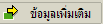 จอภาพ / ฟิลด์จอภาพ / ฟิลด์รายละเอียดรูปที่ 4ป้อน รับรายได้นอกงบตนเอง : แก้ไขรายการบัญชีแยกประเภททั่วไปคีย์อ้างอิง 1ระบุ 3 หลักหลังของรหัสบัญชีเงินฝากคลังจากนั้นกดปุ่ม  เพื่อกลับมาที่หน้าจอเดิม รูปที่ 5จอภาพ / ฟิลด์จอภาพ / ฟิลด์รายละเอียดป้อน รับรายได้นอกงบตนเอง : เพิ่มรายการบัญชีแยกประเภททั่วไปจากนั้นให้กดปุ่ม    เพื่อเข้าสู่หน้าจอ ถัดไป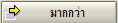 จอภาพ / ฟิลด์จอภาพ / ฟิลด์รายละเอียดรูปที่ 6บัญชีเงินฝากระบุบัญชีเงินฝากคลังให้สัมพันธ์กับรหัสรายได้ในเอกสารนำส่งเจ้าของเงินฝากระบุศูนย์ต้นทุนของเจ้าของรายได้เงินฝากคลังจากนั้นให้กดปุ่ม   หรือ enter เพื่อกลับสู่หน้าจอ รูปที่ 7 จอภาพ / ฟิลด์จอภาพ / ฟิลด์รายละเอียดรูปที่ 7ป้อน รับรายได้นอกงบตนเอง : แก้ไขรายการบัญชีแยกประเภททั่วไปPstkyระบุ 50 สำหรับการเครดิตบรรทัดรายการถัดไปบัญชีระบุบัญชี เงินประกันอื่น GL  2112010199จากนั้นให้กดปุ่ม Enter หรือกดปุ่ม  เพื่อไปรูปถัดไป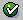 จอภาพ / ฟิลด์จอภาพ / ฟิลด์รายละเอียดป้อน รับรายได้นอกงบตนเอง : เพิ่มรายการบัญชีแยกประเภททั่วไปจำนวนเงินระบุจำนวนเงินที่รับเงินศูนย์ต้นทุนระบุศูนย์ต้นทุนผู้รับเงินที่มีในระบบ GFMIS  แหล่งของเงินระบุ YY26000  (YY คือปีงบประมาณ 2 หลักหลัง)รหัสงบประมาณระบุรหัสงบประมาณ (ซึ่งจะมีค่าเท่ากับรหัส 5 ตัวแรกของศูนย์ต้นทุน)การกำหนดระบุศูนย์ต้นทุนผู้รับเงินที่มีในระบบ GFMIS  จากนั้นให้กดปุ่ม    เพื่อเข้าสู่หน้าจอ ถัดไปจอภาพ / ฟิลด์จอภาพ / ฟิลด์รายละเอียดรูปที่ 9ป้อน รับรายได้นอกงบตนเอง : แก้ไขรายการบัญชีแยกประเภททั่วไปคีย์อ้างอิง 1ระบุ 3 หลักหลังของรหัสบัญชีเงินฝากคลังจากนั้นกดปุ่ม  เพื่อกลับมาที่หน้าจอเดิมจอภาพ / ฟิลด์จอภาพ / ฟิลด์รายละเอียดป้อน รับรายได้นอกงบตนเอง : เพิ่มรายการบัญชีแยกประเภททั่วไปจากนั้นให้กดปุ่ม    เพื่อเข้าสู่หน้าจอ ถัดไปจอภาพ / ฟิลด์จอภาพ / ฟิลด์รายละเอียดรูปที่ 11บัญชีเงินฝากระบุบัญชีเงินฝากคลังให้สัมพันธ์กับรหัสรายได้ในเอกสารนำส่งเจ้าของเงินฝากระบุศูนย์ต้นทุนของเจ้าของรายได้เงินฝากคลังจากนั้นให้กดปุ่ม   หรือ enter เพื่อกลับสู่หน้าจอ รูปที่ 12จอภาพ / ฟิลด์จอภาพ / ฟิลด์รายละเอียดรูปที่ 12ป้อน รับรายได้นอกงบตนเอง : แก้ไขรายการบัญชีแยกประเภททั่วไปจากนั้นกดปุ่ม  เพื่อดูภาพรวมเอกสารในรูปถัดไปจอภาพ / ฟิลด์จอภาพ / ฟิลด์รายละเอียดรูปที่ 13ป้อน รับรายได้นอกงบตนเอง : แสดงภาพรวมหลังจากตรวจสอบรายการบัญชีว่าครบถ้วน และถูกต้องแล้ว จากนั้นให้กดปุ่ม   เพื่อบันทึกรายการเข้าสู่ระบบ โดยระบบจะปรากฏข้อความในลักษณะข้างล่างเพื่อยืนยัน ว่ารายการได้ถูกผ่านรายการเข้าสู่ระบบ และได้เลขที่เอกสารจากระบบ “เอกสาร 10XXXXXXXX  ได้ผ่านรายการในรหัสบริษัท YYYY” (X คือเลข running  ส่วน YYYY คือ รหัสหน่วยงาน 4 หลัก)  เช่น 1000000701 ได้ผ่านรายการในรหัสบริษัท 1205” ดังรูป 14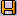 การบันทึกนำส่งเงินประกันอื่น  การบันทึกนำส่งเงินประกันอื่น  การบันทึกนำส่งเงินประกันอื่น  เมนู :SAP  Menu  ส่วนเพิ่มเติม  ส่วนเพิ่มเติม-ระบบรายได้และการนำส่งรายได้  การบันทึกรายการ  การพักเอกสารทางบัญชีระบบรายได้และนำส่งรายได้  ZRP_R2 – การนำส่งเงินรายได้นอกงบของตนเองTransaction Code:ZRP_R2 – การนำส่งเงินรายได้นอกงบของตนเองจอภาพ / ฟิลด์จอภาพ / ฟิลด์รายละเอียดผ่านรายการเอกสาร : ข้อมูลส่วนหัววันที่เอกสารระบุ วันที่ตามใบนำฝาก  วันที่ผ่านรายการระบุ วันที่มีผลทางบัญชี (ควรเป็นวันที่เดียวกับวันที่เอกสาร)รหัสหน่วยงานระบุ รหัสหน่วยงานระดับกรมหรือเทียบเท่า  เช่น  1205   หมายถึง กรมพัฒนาพลังงานทดแทน สกุลเงิน / อัตราระบุ THB คือเงินบาทการอ้างอิงระบุการอ้างอิงตามรูปแบบดังนี้  RYYxxxxxxx  (รวม 10 หลัก) ระบุเลขที่อ้างอิง R + YY + Running Number 7 Digit ซึ่งเป็นการให้เลขที่ภายในของหน่วยงานเอง  ตัวอย่างเช่น  R510000012Pstkyระบุ 50 สำหรับการเครดิตบรรทัดรายการถัดไปบัญชีระบุ รหัสบัญชี 1101010101  กรณีนำส่งเป็นเงินสดในมือ/เช็คผลประโยชน์จากนั้นให้กดปุ่ม  เพื่อเข้าสู่หน้าจอ RP-3 ถัดไปจอภาพ / ฟิลด์จอภาพ / ฟิลด์รายละเอียดป้อน นำส่งเงินนอกงบของตน : แก้ไขรายการบัญชีแยกประเภททั่วไปจำนวนเงินระบุจำนวนเงินที่นำฝากศูนย์ต้นทุนระบุศูนย์ต้นทุนผู้นำส่งที่มีในระบบ GFMIS  แหล่งของเงินระบุ YY26000 (YY คือปีงบประมาณ 2 หลักหลัง)รหัสงบประมาณระบุรหัสงบประมาณ (ซึ่งจะมีค่าเท่ากับรหัส 5 ตัวแรกของศูนย์ต้นทุน)การกำหนดระบุศูนย์ต้นทุนผู้นำส่งที่มีในระบบ GFMIS  คำขอ/ข้อความระบุรายละเอียดของการฝากเงิน  (จะปรากฏในรายงานสำหรับตรวจสอบ) จากนั้นให้กดปุ่ม   เพื่อเข้าสู่หน้าจอ RP-4 ถัดไปจอภาพ / ฟิลด์จอภาพ / ฟิลด์รายละเอียดป้อน นำส่งเงินนอกงบของตน : แก้ไขรายการบัญชีแยกประเภททั่วไปคีย์อ้างอิง 1ระบุ 3 หลักหลังของรหัสบัญชีเงินฝากคลังจากนั้นให้กดปุ่ม   เพื่อเข้าสู่หน้าจอเดิม จอภาพ / ฟิลด์จอภาพ / ฟิลด์รายละเอียดป้อน นำส่งเงินนอกงบของตน : แก้ไขรายการบัญชีแยกประเภททั่วไปจากนั้นให้กดปุ่ม    เพื่อเข้าสู่หน้าจอ ถัดไปจอภาพ / ฟิลด์จอภาพ / ฟิลด์รายละเอียดพักเอกสาร : เปลี่ยนแปลงรายการบัญชีแยกประเภททั่วไปบัญชีเงินฝากระบุบัญชีเงินฝากคลังให้สัมพันธ์กับรหัสรายได้ในเอกสารนำส่งเจ้าของเงินฝากระบุศูนย์ต้นทุนของเจ้าของรายได้เงินฝากคลังจากนั้นให้กดปุ่ม   หรือ enter เพื่อกลับสู่หน้าจอเดิม  จอภาพ / ฟิลด์จอภาพ / ฟิลด์รายละเอียดป้อน นำส่งเงินนอกงบของตน : แก้ไขรายการบัญชีแยกประเภททั่วไปPstkyระบุ 40 สำหรับการเดบิตบรรทัดรายการถัดไปบัญชีระบุ รหัสบัญชี 1101010112 – บัญชีพักเงินนำส่งจากนั้นให้กดปุ่ม   หรือ กด Enter เพื่อเข้าสู่หน้าจอถัดไปจอภาพ / ฟิลด์จอภาพ / ฟิลด์รายละเอียดรูปที่ RP-6ป้อน นำส่งเงินนอกงบของตน : เพิ่มรายการบัญชีแยกประเภททั่วไปจำนวนเงินระบุจำนวนเงินที่นำฝากศูนย์ต้นทุนระบุศูนย์ต้นทุนผู้นำส่งที่มีในระบบ GFMIS  แหล่งของเงินระบุ YY26000  (YY คือปีงบประมาณ 2 หลักหลัง)รหัสงบประมาณระบุรหัสงบประมาณ (ซึ่งจะมีค่าเท่ากับรหัส 5 ตัวแรกของศูนย์ต้นทุน)วันที่คิดมูลค่าระบุวันที่ตามใบนำฝากธนาคาร  การกำหนดระบุศูนย์ต้นทุนผู้นำส่ง คำขอ/ข้อความระบุรายละเอียดของการฝากเงิน   จากนั้นให้กดปุ่ม   เพื่อเข้าสู่หน้าจอถัดไปจอภาพ / ฟิลด์จอภาพ / ฟิลด์รายละเอียดรูปที่ RP-8ป้อน นำส่งเงินนอกงบของตน : แก้ไขรายการบัญชีแยกประเภททั่วไปคีย์อ้างอิง 1ระบุรหัสรายได้ 3 หลัก โดยระบุ 3 หลักหลังของรหัสบัญชีเงินฝากคลังคีย์อ้างอิง 3ระบุเลขที่อ้างอิง 16 หลัก ที่ได้รับจากธนาคาร*** ข้อมูลที่ใส่ในฟิลด์นี้มีความสำคัญในการกระทบยอดกับรายการใน Bank Statement ที่ได้รับจากธนาคารจากนั้นให้กดปุ่ม  เพื่อเข้าสู่หน้าจอเดิม จอภาพ / ฟิลด์จอภาพ / ฟิลด์รายละเอียดป้อน นำส่งเงินนอกงบของตน : แก้ไขรายการบัญชีแยกประเภททั่วไปจากนั้นให้กดปุ่ม    เพื่อเข้าสู่หน้าจอ ถัดไปจอภาพ / ฟิลด์จอภาพ / ฟิลด์รายละเอียดพักเอกสาร : เปลี่ยนแปลงรายการบัญชีแยกประเภททั่วไปบัญชีเงินฝากระบุบัญชีเงินฝากคลังให้สัมพันธ์กับรหัสรายได้ในเอกสารนำส่งเจ้าของเงินฝากระบุศูนย์ต้นทุนของเจ้าของรายได้เงินฝากคลังจากนั้นให้กดปุ่ม   หรือ enter เพื่อกลับสู่หน้าจอเดิม จากนั้นให้กดปุ่ม  เพื่อเข้าสู่หน้าจอ จอภาพ / ฟิลด์จอภาพ / ฟิลด์รายละเอียดป้อน รับรายได้นอกงบตนเอง : แก้ไขรายการบัญชีแยกประเภททั่วไปจากนั้นกดปุ่ม  เพื่อดูภาพรวมเอกสารในรูปถัดไปจอภาพ / ฟิลด์จอภาพ / ฟิลด์รายละเอียดรูปที่ RP-9ป้อน นำส่งเงินนอกงบของตน : แสดงภาพรวมหลังจากตรวจสอบรายการบัญชีว่าครบถ้วน และถูกต้องแล้ว จากนั้นให้กดปุ่ม   เพื่อบันทึกรายการเข้าสู่ระบบ โดยระบบจะปรากฏข้อความในลักษณะข้างต้นเพื่อยืนยัน ว่ารายการได้ถูกผ่านรายการเข้าสู่ระบบ และได้เลขที่เอกสารจากระบบ “เอกสาร 13XXXXXXXX  ได้ผ่านรายการในรหัสบริษัท YYYY” (X คือเลข running  ส่วน YYYY คือ รหัสหน่วยงาน 4 หลัก)  เช่น 1300000505 ได้ผ่านรายการในรหัสบริษัท    ดังรูป RP-10เมนู :SAP Menu  ส่วนเพิ่มเติม –ระบบเบิกจ่ายเงิน  การบันทึกรายการ   สำหรับส่วนราชการ  การขอเบิก - กรณีพิเศษอื่น ๆการบันทึกเงินประกันตามสัญญา  ZRP_RX การปรับเงินฝากคลัง ด้านรับTransaction Code:ZRP_RX        การปรับเงินฝากคลัง ด้านรับจอภาพ / ฟิลด์จอภาพ / ฟิลด์รายละเอียดผ่านรายการเอกสาร : ข้อมูลส่วนหัวผ่านรายการเอกสาร : ข้อมูลส่วนหัวดังรูปที่ 21วันที่เอกสารระบุวันที่เอกสารวันที่ผ่านรายการระบุวันที่ผ่านรายการ(มีผลทางบัญชี ซึ่งระบบจะ default  ค่าวันที่ปัจจุบันให้)งวดระบุงวดบัญชี (ซึ่งระบบจะ default ค่างวดปัจจุบันให้)รหัสหน่วยงานระบุรหัสหน่วยงานการอ้างอิงระบุการอ้างอิง (YY+XXXXXXXXXX+AAAA : ปี ค.ศ.(2 หลักสุดท้าย)+เลขที่เอกสารนำส่งเงิน (10 หลัก)+รหัสหน่วยงาน(4 หลัก))ข้อความส่วนหัวระบุคำอธิบายรายการPstkyระบบจะ default การบันทึกบัญชี เครดิต(40) ให้ระบุบัญชี เงินฝากคลัง(1101020501)กด Enter หรือ  เพื่อเข้าสู่หน้าจอถัดไปจอภาพ / ฟิลด์จอภาพ / ฟิลด์รายละเอียดป้อนเงินฝากคลัง : แก้ไขรายการบัญชีแยกประเภททั่วไปป้อนเงินฝากคลัง : แก้ไขรายการบัญชีแยกประเภททั่วไปดังรูปที่ 39จำนวนเงินระบุจำนวนเงินที่ต้องการนำฝากคลังศูนย์ต้นทุนระบุศูนย์ต้นทุน  อ้างอิงจากเอกสารที่เคยตั้งเบิกไว้แหล่งของเงินระบุแหล่งของเงิน  อ้างอิงจากเอกสารที่เคยตั้งเบิกไว้ กิจกรรมหลักระบุกิจกรรมหลัก  อ้างอิงจากเอกสารที่เคยตั้งเบิกไว้รหัสงบประมาณระบุรหัสงบประมาณ  อ้างอิงจากเอกสารที่เคยตั้งเบิกไว้การกำหนดระบุรหัสศูนย์ต้นทุนของหน่วยงานที่นำส่งเงินกด  เพื่อทำรายการถัดไป ดังรูปที่ 4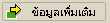 จอภาพ / ฟิลด์จอภาพ / ฟิลด์รายละเอียดป้อนส่งเงินเบิกเกินในงบ : แก้ไขรายการบัญชีแยกประเภททั่วไปป้อนส่งเงินเบิกเกินในงบ : แก้ไขรายการบัญชีแยกประเภททั่วไปดังรูปที่ 49คีย์อ้างอิง 1ระบุเลข 3 หลักท้ายของรหัสบัญชีเงินฝากคลัง คีย์อ้างอิง 3ระบุคีย์อ้างอิง 3 คือ เลขที่ใบนำฝากเงิน 16 หลักจากนั้นเลือก  เพื่อกลับมาที่หน้าจอเดิมก่อนหน้า 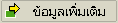 ดังรูปที่ 5 และเลือก   เพื่อทำรายการในหน้าจอถัดไป ดังรูปที่ 6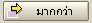 จอภาพ / ฟิลด์จอภาพ / ฟิลด์รายละเอียดบัญชีเงินฝากระบุบัญชีเงินฝากคลังให้สัมพันธ์กับรหัสรายได้ในเอกสารนำส่งเจ้าของเงินฝากระบุหน่วยเบิกจ่ายเจ้าของเงินฝากคลังจากนั้นกดปุ่ม  หรือ กด Enter เพื่อกลับเข้าสู่หน้าจอเดิม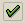 จอภาพ / ฟิลด์จอภาพ / ฟิลด์รายละเอียดป้อนส่งเงินเบิกเกินในงบ : แก้ไขรายการบัญชีแยกประเภททั่วไปป้อนส่งเงินเบิกเกินในงบ : แก้ไขรายการบัญชีแยกประเภททั่วไปดังรูปที่ 7Pstkyระบุ 50 (เครดิต)บัญชีระบุบัญชี เงินรับฝากของรัฐบาล (2111020101)รหัสบ. ใหม่ระบุรหัสหน่วยงานของกรมบัญชีกลาง (9999)กด Enter หรือ  เพื่อเข้าสู่หน้าจอถัดไปจอภาพ / ฟิลด์จอภาพ / ฟิลด์รายละเอียดป้อนเงินฝากคลัง : แก้ไขรายการบัญชีแยกประเภททั่วไปป้อนเงินฝากคลัง : แก้ไขรายการบัญชีแยกประเภททั่วไปดังรูปที่ 89จำนวนเงินระบุจำนวนเงินที่ต้องการนำฝากคลังศูนย์ต้นทุนระบุศูนย์ต้นทุนของกรมบัญชีกลาง (9999999999)แหล่งของเงินระบุแหล่งของเงิน  อ้างอิงจากเอกสารที่เคยตั้งเบิกไว้ กิจกรรมหลักระบุกิจกรรมหลักของกรมบัญชีกลาง (P1000)รหัสงบประมาณระบุรหัสงบประมาณของกรมบัญชีกลาง (99999)การกำหนดระบุรหัสศูนย์ต้นทุนของหน่วยงานที่นำส่งเงินกด  เพื่อทำรายการถัดไป ดังรูปที่ 9จอภาพ / ฟิลด์จอภาพ / ฟิลด์รายละเอียดป้อนส่งเงินเบิกเกินในงบ : แก้ไขรายการบัญชีแยกประเภททั่วไปป้อนส่งเงินเบิกเกินในงบ : แก้ไขรายการบัญชีแยกประเภททั่วไปดังรูปที่ 99คีย์อ้างอิง 1ระบุเลข 3 หลักท้ายของรหัสบัญชีเงินฝากคลัง คีย์อ้างอิง 3ระบุคีย์อ้างอิง 3 คือ เลขที่ใบนำฝากเงิน 16 หลักจากนั้นเลือก  เพื่อกลับมาที่หน้าจอเดิมก่อนหน้า ดังรูปที่ 10และเลือก   เพื่อทำรายการในหน้าจอถัดไป ดังรูปที่ 11จอภาพ / ฟิลด์จอภาพ / ฟิลด์รายละเอียดบัญชีเงินฝากระบุบัญชีเงินฝากคลังให้สัมพันธ์กับรหัสรายได้ในเอกสารนำส่งเจ้าของเงินฝากระบุหน่วยเบิกจ่ายเจ้าของเงินฝากคลังจากนั้นกดปุ่ม  หรือ กด Enter เพื่อกลับเข้าสู่หน้าจอเดิม และกด   เพื่อตรวจสอบความถูกต้องดังรูปที่ 13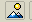 จอภาพ / ฟิลด์จอภาพ / ฟิลด์รายละเอียดป้อนเงินรับฝาก สรก. : แสดงภาพรวมป้อนเงินรับฝาก สรก. : แสดงภาพรวมดังรูปที่ 1327- ตรวจสอบความถูกต้องของข้อมูล - หากต้องการตรวจสอบรายละเอียดของแต่ละบรรทัดรายการ  สามารถ      double click  เข้าไปตรวจสอบความถูกต้อง  และสามารถแก้ไขได้28กด  เพื่อให้ระบบทำการบันทึกพักเอกสารเพื่อรอบันทึกเอกสารโดยผู้มีอำนาจต่อไป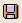 จอภาพ / ฟิลด์จอภาพ / ฟิลด์รายละเอียดผ่านรายการเอกสาร : ข้อมูลส่วนหัวผ่านรายการเอกสาร : ข้อมูลส่วนหัวดังรูปที่ 1430- เมื่อระบบทำการบันทึกข้อมูลเรียบร้อยแล้ว  จะแสดงเลขที่เอกสารที่ได้จาก   การนำส่งเงินเบิกเกิน (10หลัก) - โดยแสดงข้อความ “เอกสาร 16xxxxxxxx xxxx ถูกพักไว้” เมื่อครบกำหนดจ่ายคืน ส่วนราชการจะต้องบันทึกรายการตั้งเบิกเพื่อจ่ายคืนเงินประกันสัญญาให้ผู้ขายเมื่อครบกำหนดจ่ายคืน ส่วนราชการจะต้องบันทึกรายการตั้งเบิกเพื่อจ่ายคืนเงินประกันสัญญาให้ผู้ขายเมื่อครบกำหนดจ่ายคืน ส่วนราชการจะต้องบันทึกรายการตั้งเบิกเพื่อจ่ายคืนเงินประกันสัญญาให้ผู้ขายเมนู :SAP  Menu  ส่วนเพิ่มเติม  ส่วนเพิ่มเติม-ระบบการเบิกจ่ายเงิน  การบันทึกรายการ  สำหรับส่วนราชการ การขอเบิก – ใบสำคัญ  ZFB60_KN ขอเบิกใบสำคัญ (นอกงบประมาณ)Transaction Code:ZFB60_KN ขอเบิกใบสำคัญ (นอกงบประมาณ)จอภาพ / ฟิลด์จอภาพ / ฟิลด์รายละเอียดข้อมูลพื้นฐานเลือก Tab ข้อมูลพื้นฐานผู้ขายระบุรหัสผู้ขาย    Axxxxxxxxxวันใบกำกับส/คระบุวันที่ตามเอกสารประกอบ วันผ่านรายการระบุวันที่ผ่านรายการ (วันที่มีผลกับงบการเงิน) โดยทั่วไประบบจะแสดงวันที่ปัจจุบันให้แต่ทำการเปลี่ยนแปลงได้การอ้างอิงระบุ   PYYXXXXXXX  (Y-คือปีบัญชี  X-คือเลขอ้างอิงภายในหน่วยงาน 7 หลัก)ประเภทเอกสารระบบจะกำหนดค่าให้KN :  เบิกเงินใบสำคัญนอกงบประมาณ จำนวนเงินระบุจำนวนเงินข้อความระบุประเภทของรายการ หรือรายละเอียดของรายการที่เกิดขึ้นจอภาพ / ฟิลด์จอภาพ / ฟิลด์รายละเอียดแถบ  Detailเลือก Tab    Detailรหัส จว.ระบุรหัสจังหวัดของคลังจังหวัดที่หน่วยเบิกจ่ายเบิกเงินจอภาพ / ฟิลด์จอภาพ / ฟิลด์รายละเอียดแถบ การชำระเงินวันที่ฐาน.ระบุวันที่ฐานระบบจะกำหนดให้เป็นวันปัจจุบันแต่สามารถแก้ไขได้ธ.คู่ค้าระบุคีย์ธนาคารของผู้ขาย (เลขที่บัญชีเงินฝากของผู้ขาย)จอภาพ / ฟิลด์จอภาพ / ฟิลด์รายละเอียดแถบ ภาษีหัก ณ. ที่จ่ายกรณีที่ไม่มีภาษีหัก ณ ที่จ่ายหรือค่าปรับหน้าฎีกา ให้ลบรหัสภาษีนั้นออก โดยไม่ต้องระบุทั้ง ภาษีตาม FC และ Withholding Taxจอภาพ / ฟิลด์จอภาพ / ฟิลด์รายละเอียดบรรทัดรายการแยกประเภทบรรทัดรายการแยกประเภทบันทึกบรรทัดรายการบัญชีแยกประเภทบัญชี G/Lระบุเลขที่บัญชี แยกประเภท  GL  เงินประกันอื่น ๆ  =    2112010199จำนวนสกุลเงินเอกสารระบุ จำนวนเงิน  Double Click  ที่บรรทัดรายการที่บันทึก เพื่อใส่รายละเอียดเกี่ยวกับงบประมาณและบัญชีต้นทุนDouble Click  ที่บรรทัดรายการที่บันทึก เพื่อใส่รายละเอียดเกี่ยวกับงบประมาณและบัญชีต้นทุนDouble Click  ที่บรรทัดรายการที่บันทึก เพื่อใส่รายละเอียดเกี่ยวกับงบประมาณและบัญชีต้นทุนจอภาพ / ฟิลด์จอภาพ / ฟิลด์รายละเอียดศูนย์ต้นทุนระบุรหัสศูนย์ต้นทุน ของหน่วยงานที่รับรายได้  แหล่งของเงินระบุรหัสเงินทุนที่ใช้ เงินนอกงบประมาณ    กิจกรรมรหัสงบประมาณไม่ต้องระบุกิจกรรมเพราะเป็นเงินนอกงบ ฯ  ระบบจะขึ้นอัตโนมัติคือ  PXXXXให้ระบุรหัสงบประมาณ  5 ตัวแรก  จากนั้นให้กดปุ่ม  เพื่อเข้าสู่หน้าจอ  จอภาพ / ฟิลด์จอภาพ / ฟิลด์รายละเอียดเจ้าของเงินฝากระบุรหัสหน่วยเบิกจ่ายที่เป็นเจ้าของเงินฝากบัญชีเงินฝากระบุรหัสบัญชีเงินฝากคลังที่เกี่ยวข้อง  เสร็จแล้วกด ปุ่ม   เพื่อกลับไปยังหน้าจอก่อนหน้า   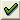 เสร็จแล้วกด ปุ่ม   เพื่อกลับไปยังหน้าจอก่อนหน้า   จอภาพ / ฟิลด์จอภาพ / ฟิลด์รายละเอียด  กดปุ่ม   จำลอง   เพื่อแสดงภาพรวมเอกสาร  กดปุ่ม   จำลอง   เพื่อแสดงภาพรวมเอกสารจอภาพ / ฟิลด์จอภาพ / ฟิลด์รายละเอียด23.ตรวจสอบการบันทึกรายการว่าถูกต้อง   จากนั้น กด    เพื่อผ่านรายการตั้งเบิก  ระบบจะแสดง เลขที่เอกสารที่ได้จากระบบ 10  หลัก  ให้ทำการจดเลขที่เอกสารที่ได้จากระบบ   ลงในเอกสารประกอบ  เพื่อใช้อ้างอิงต่อไป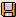 ตรวจสอบการบันทึกรายการว่าถูกต้อง   จากนั้น กด    เพื่อผ่านรายการตั้งเบิก  ระบบจะแสดง เลขที่เอกสารที่ได้จากระบบ 10  หลัก  ให้ทำการจดเลขที่เอกสารที่ได้จากระบบ   ลงในเอกสารประกอบ  เพื่อใช้อ้างอิงต่อไป